Curso virtual elementos transversales para la acreditación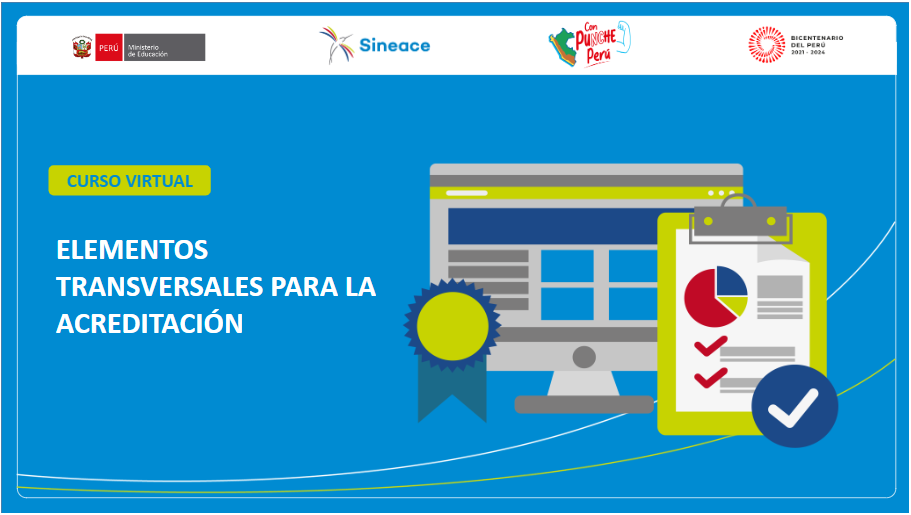 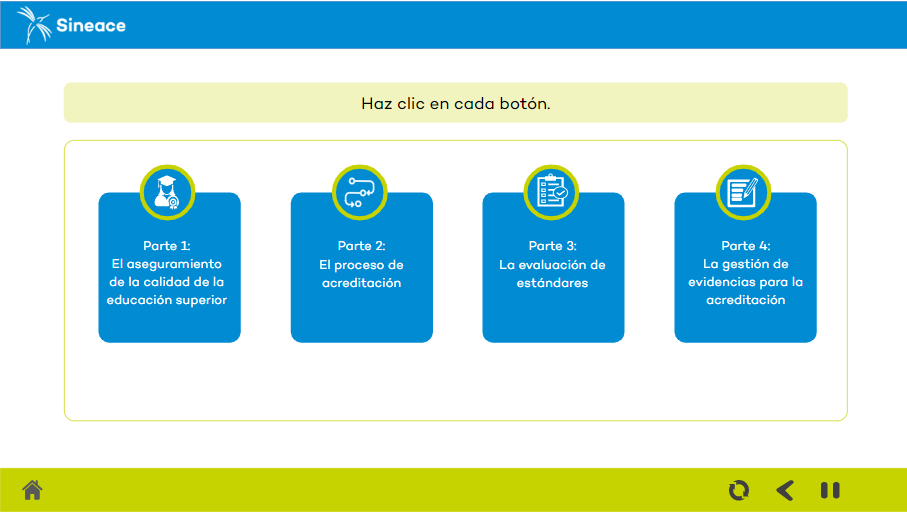 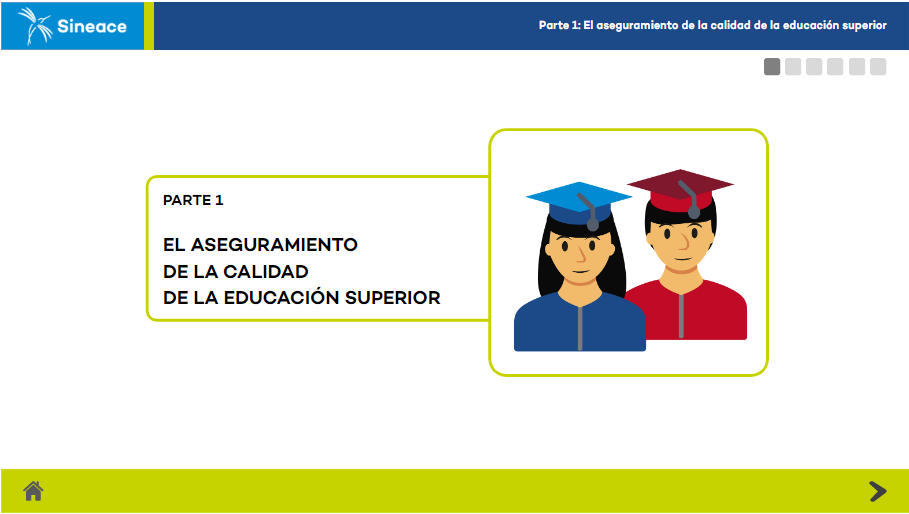 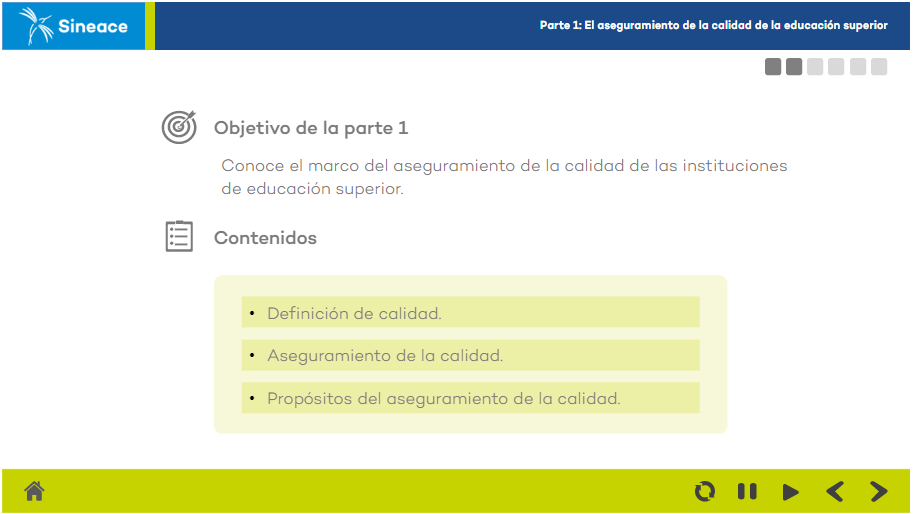 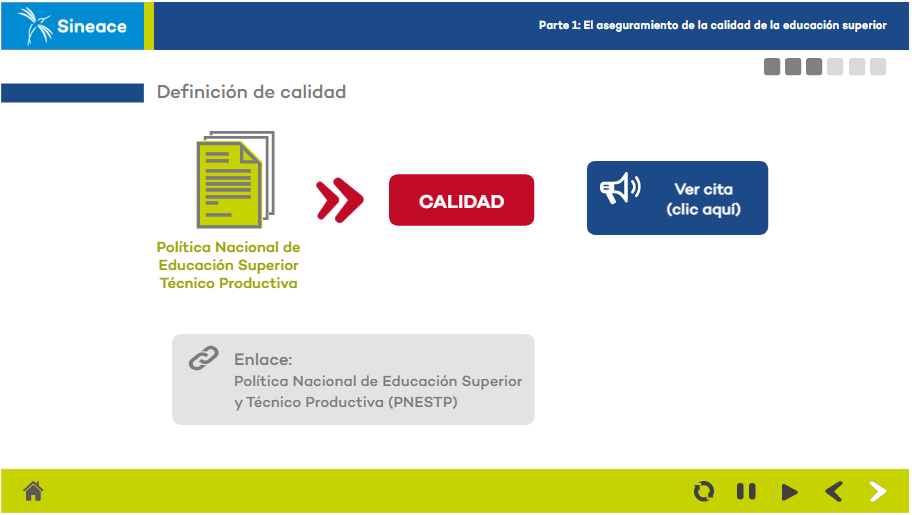 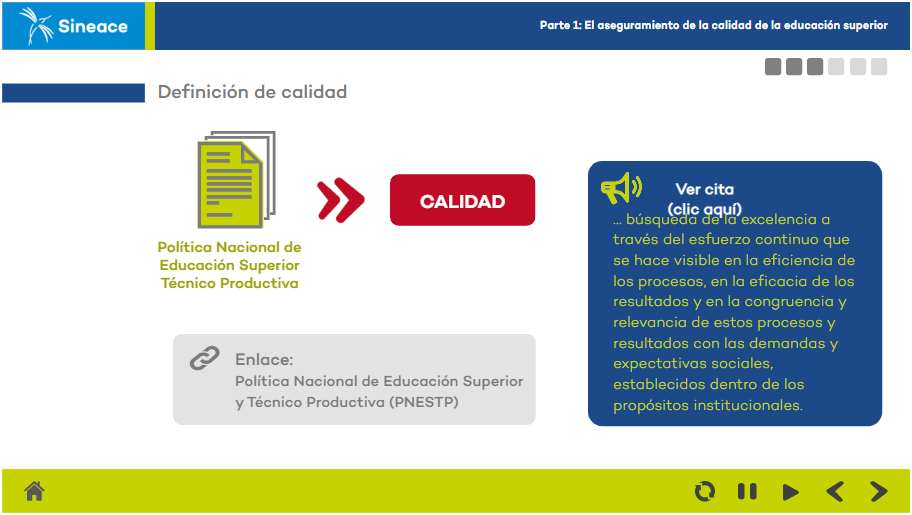 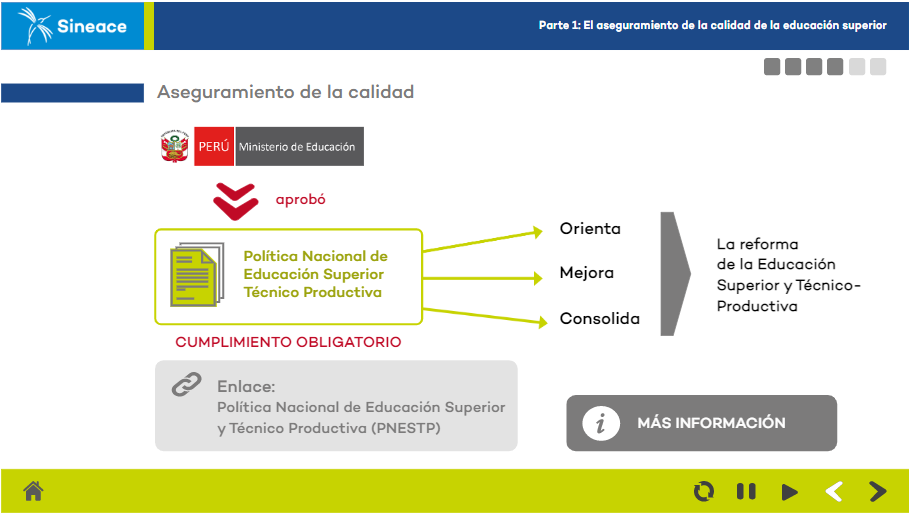 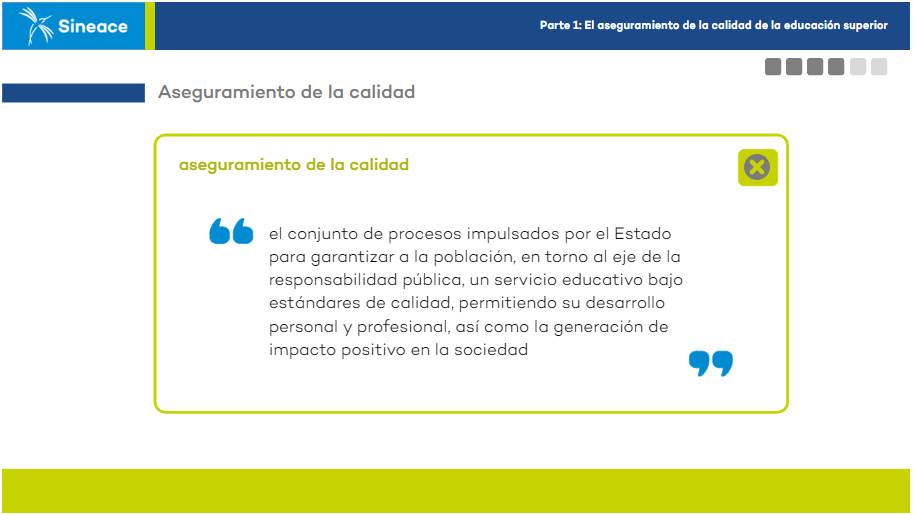 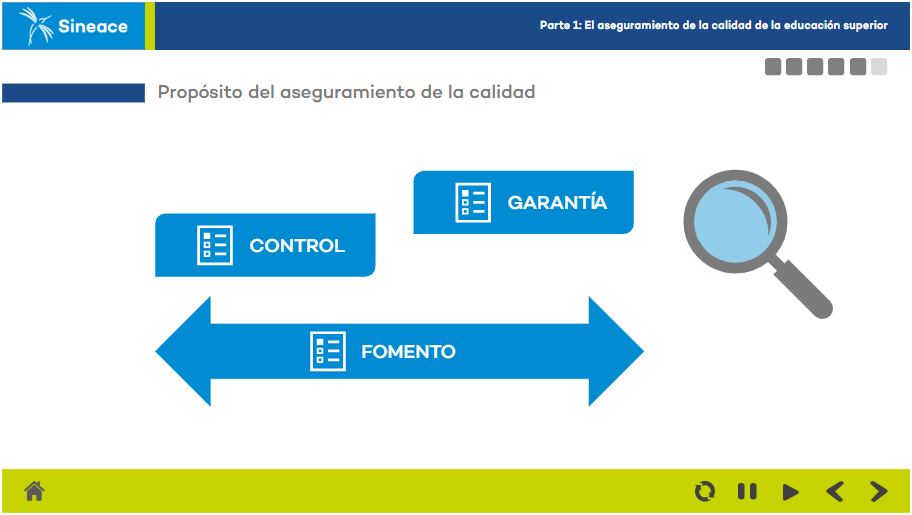 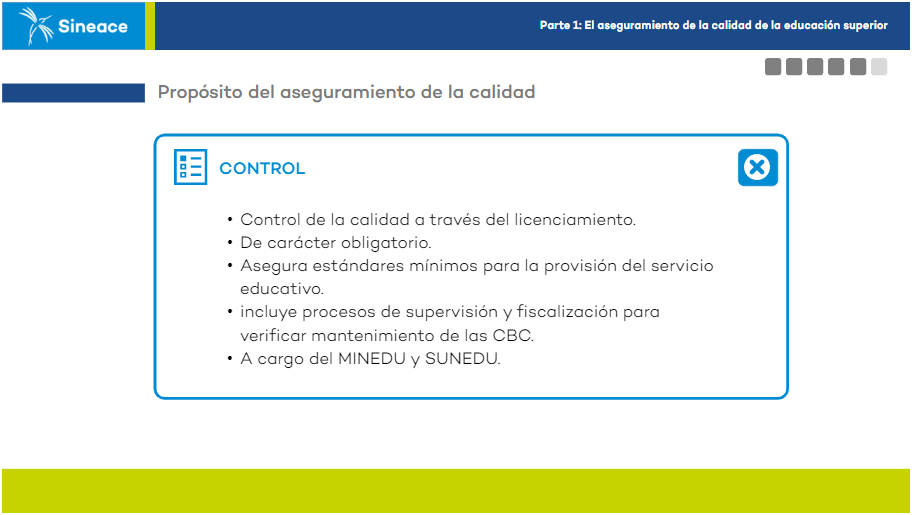 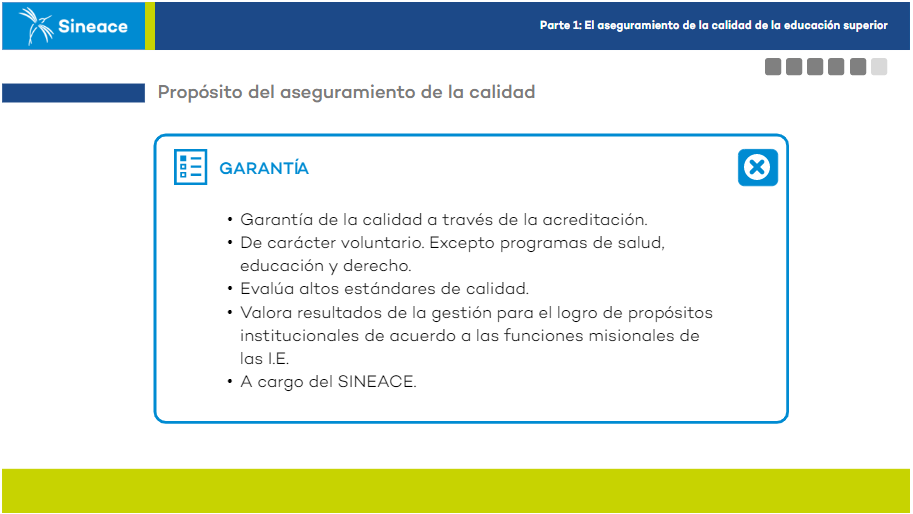 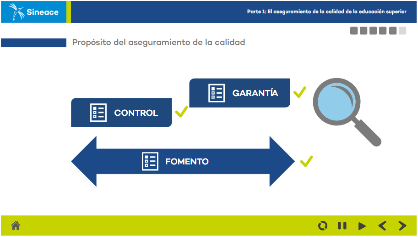 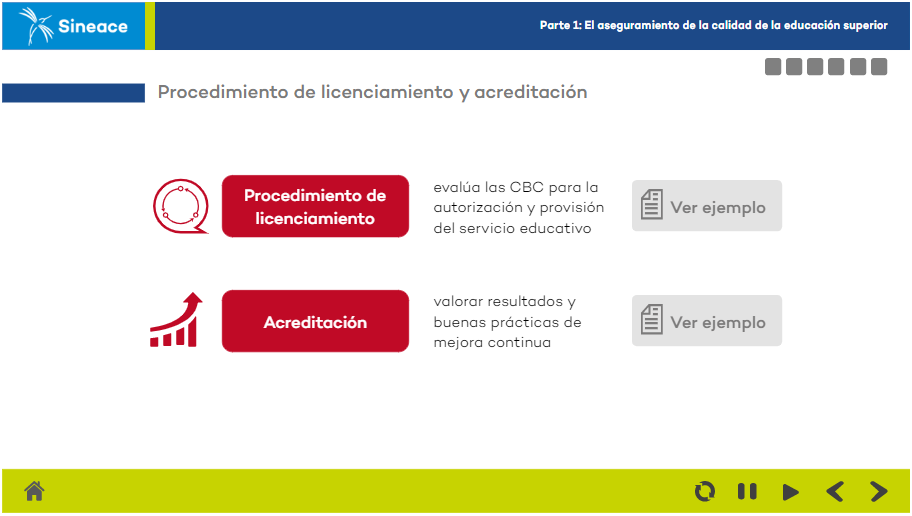 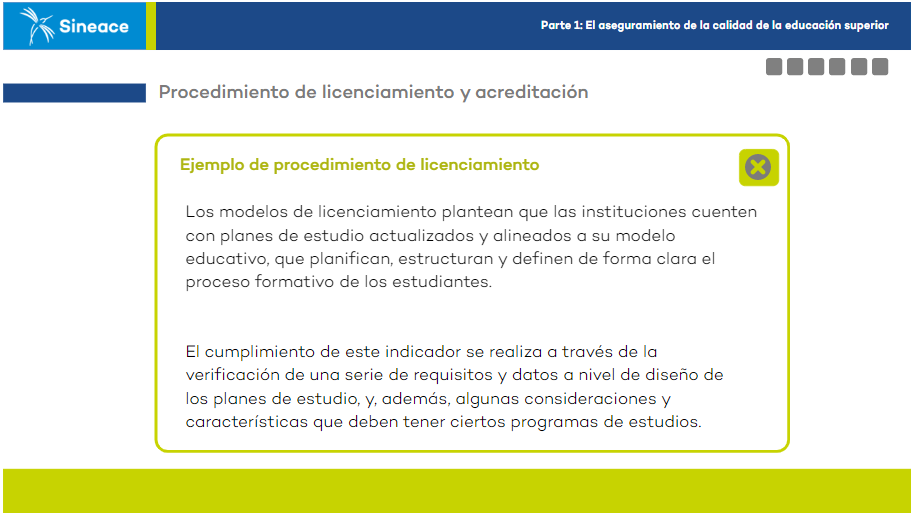 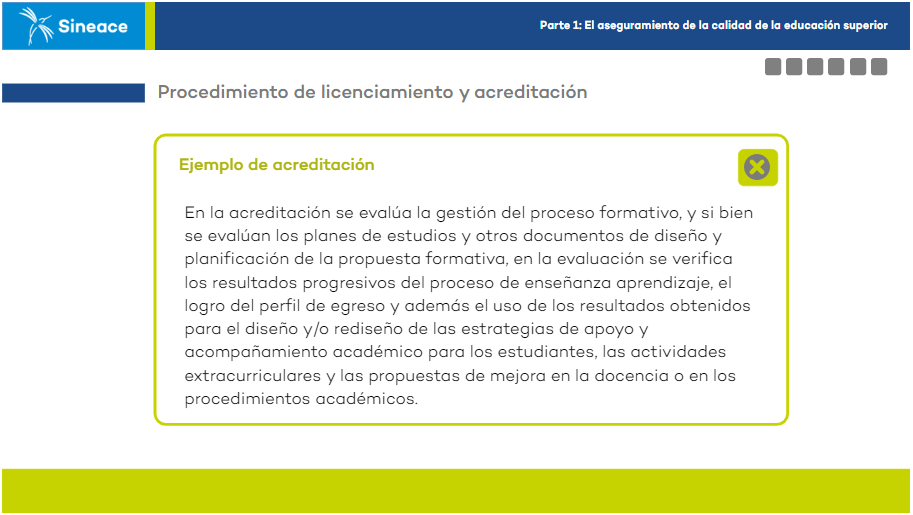 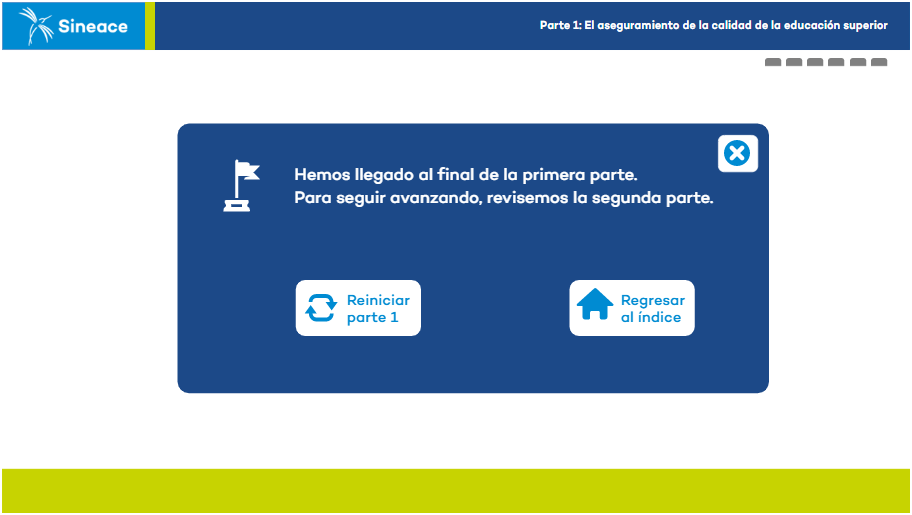 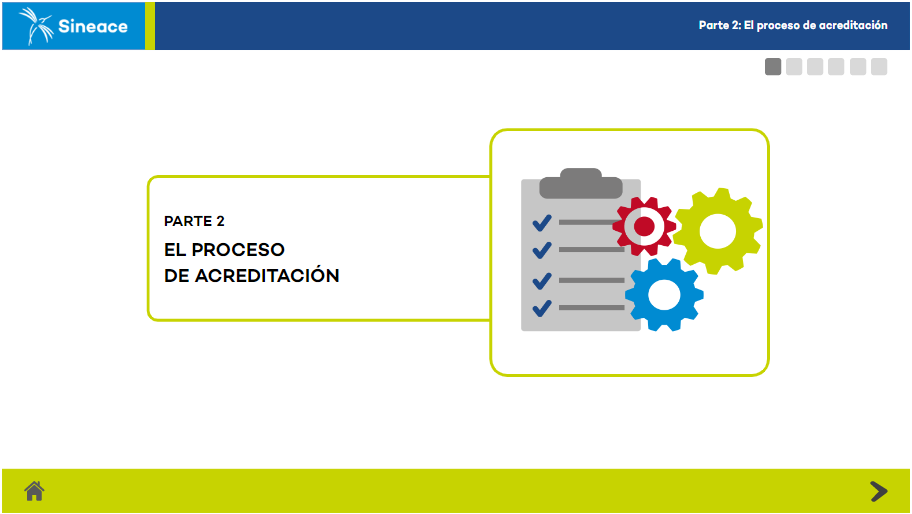 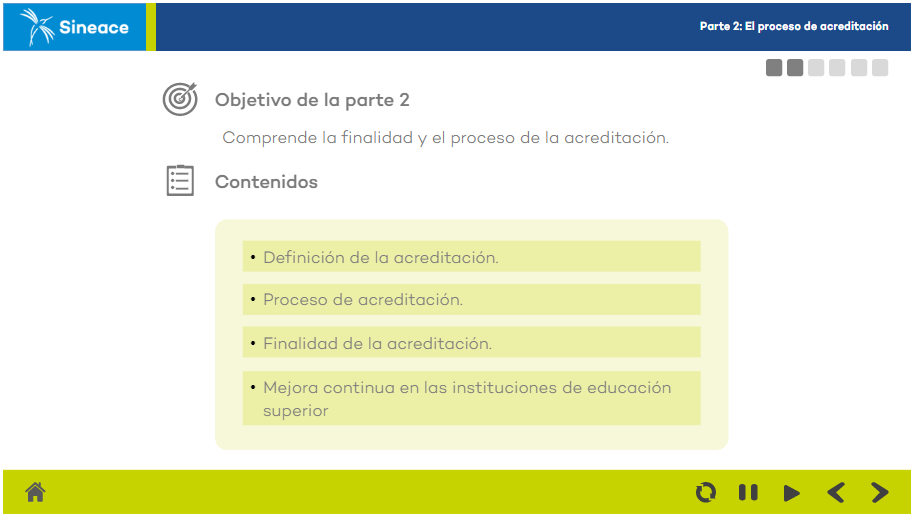 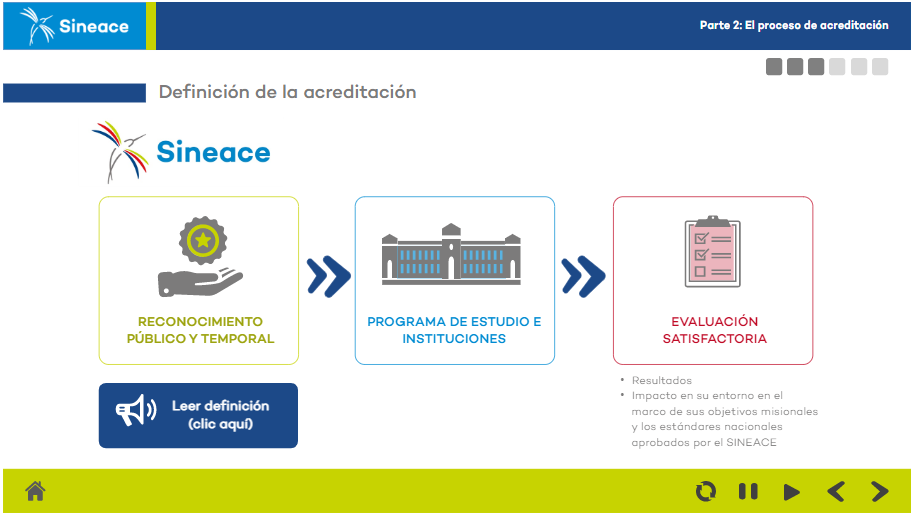 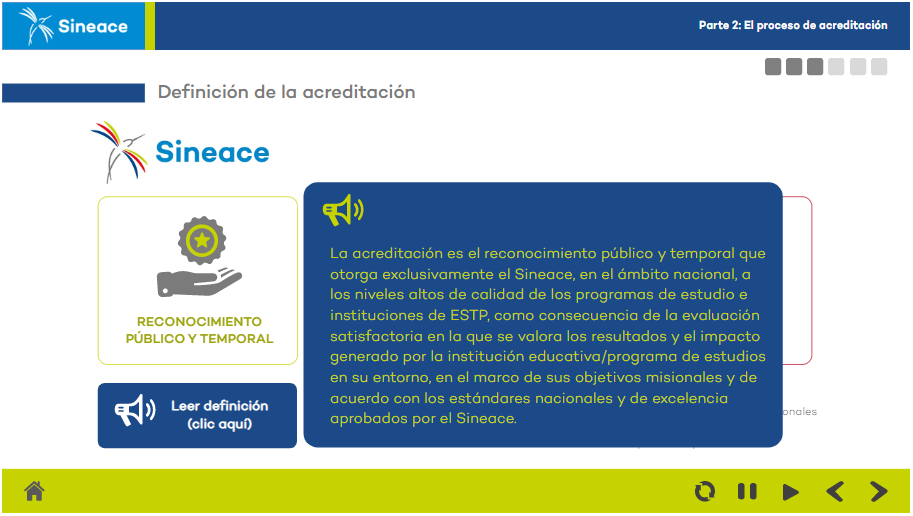 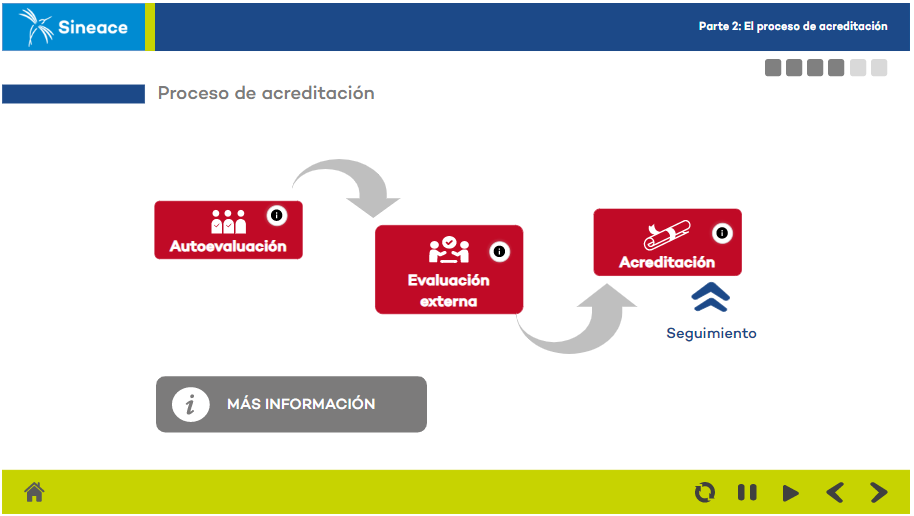 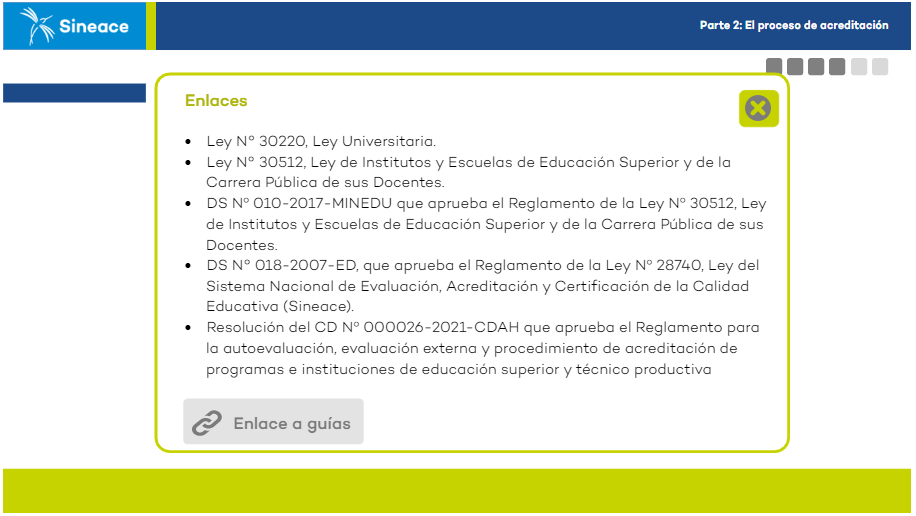 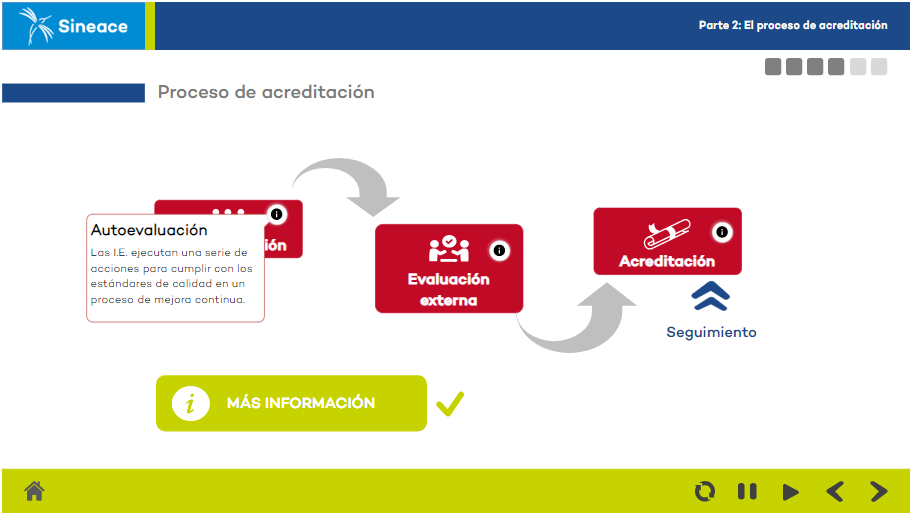 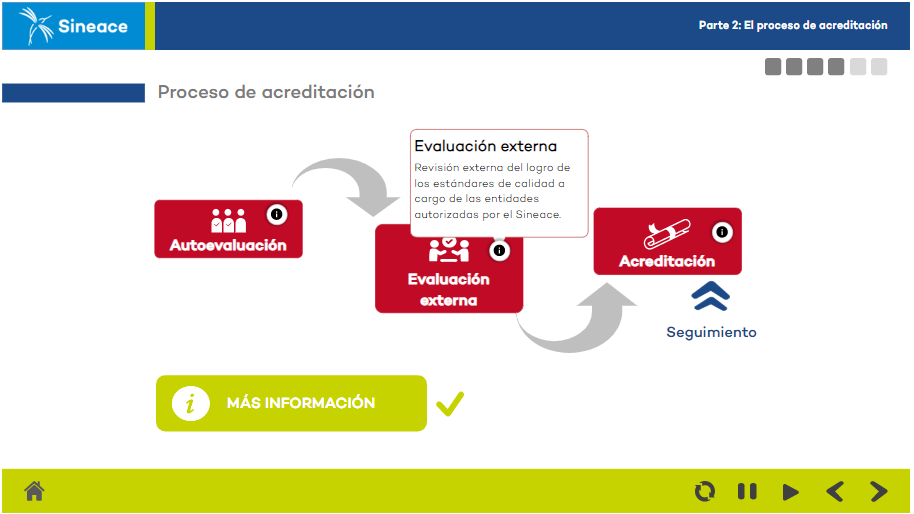 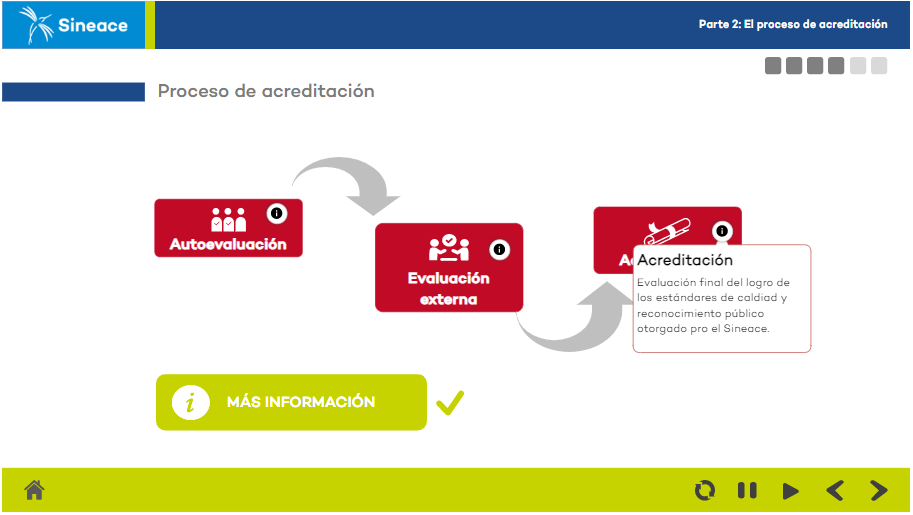 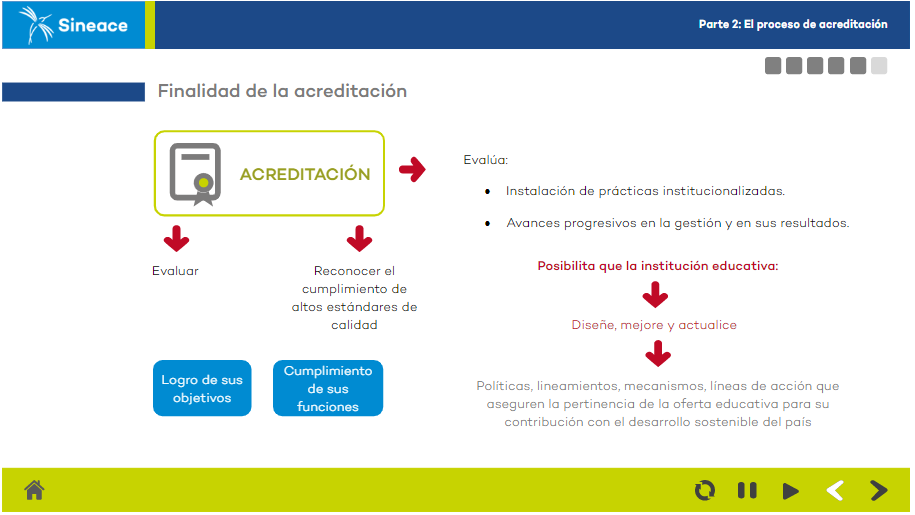 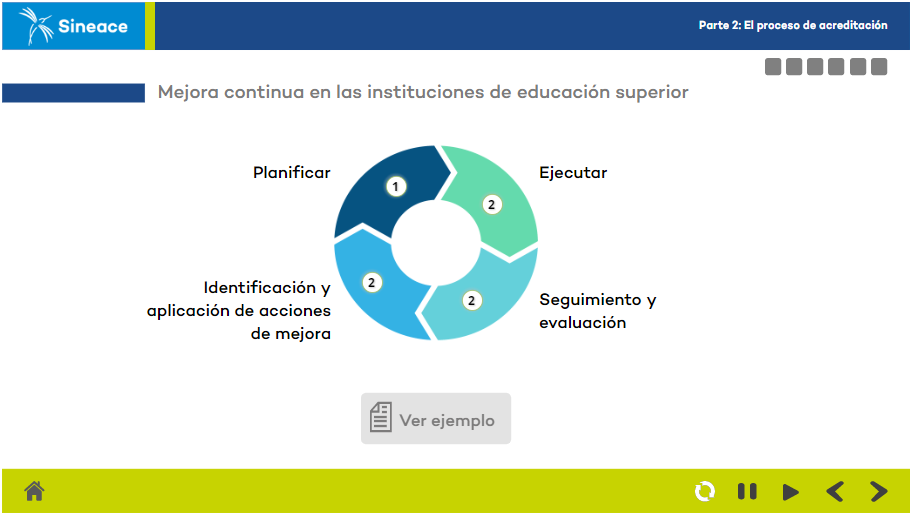 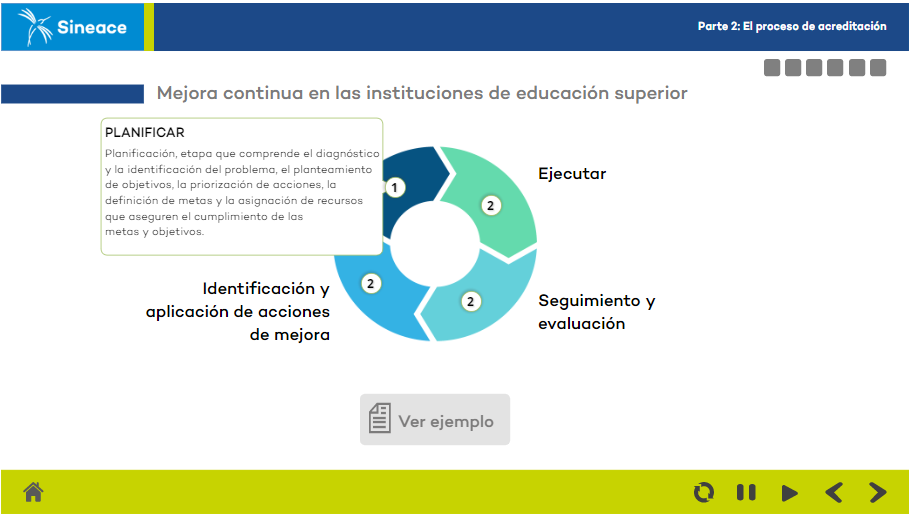 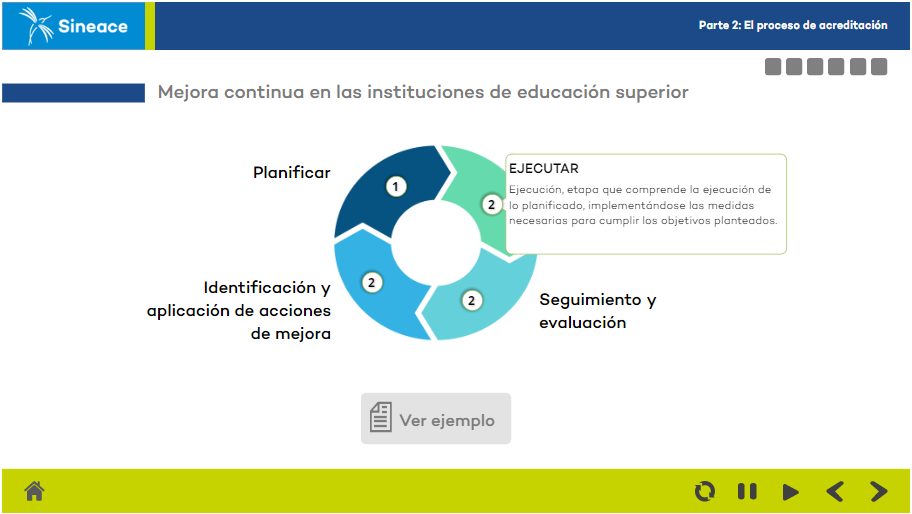 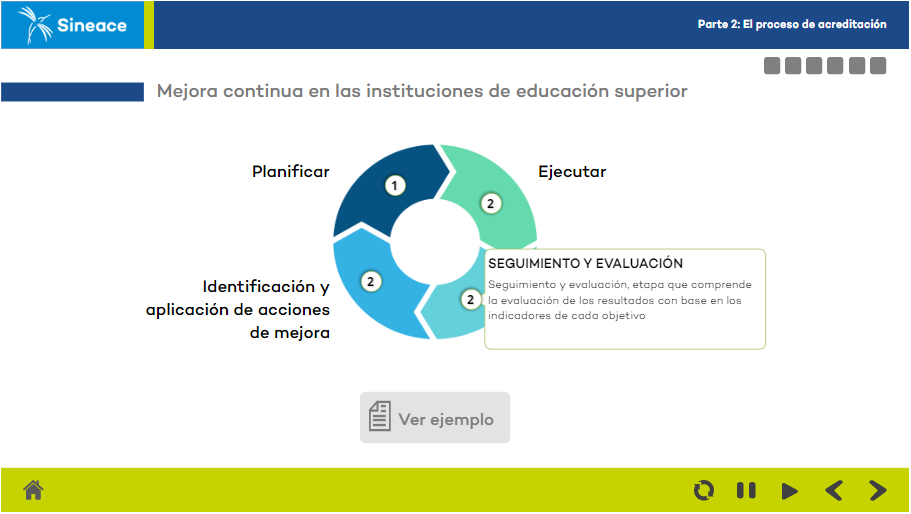 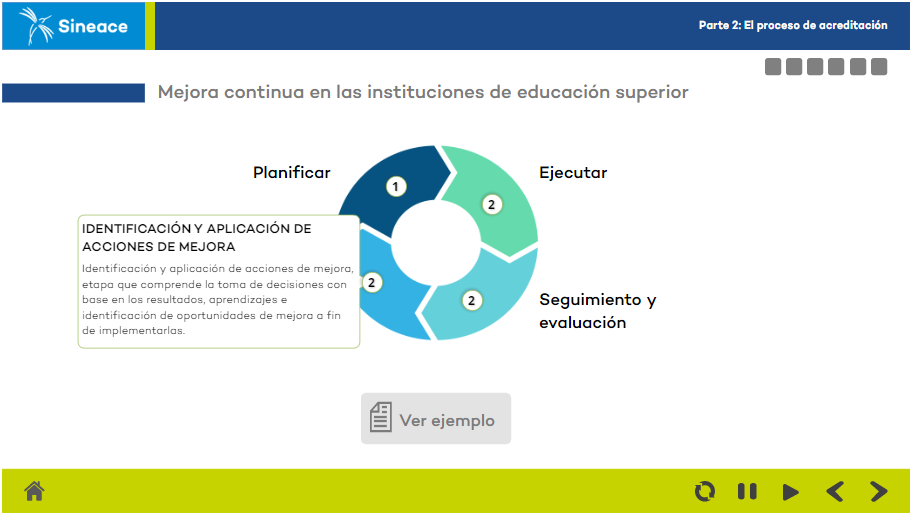 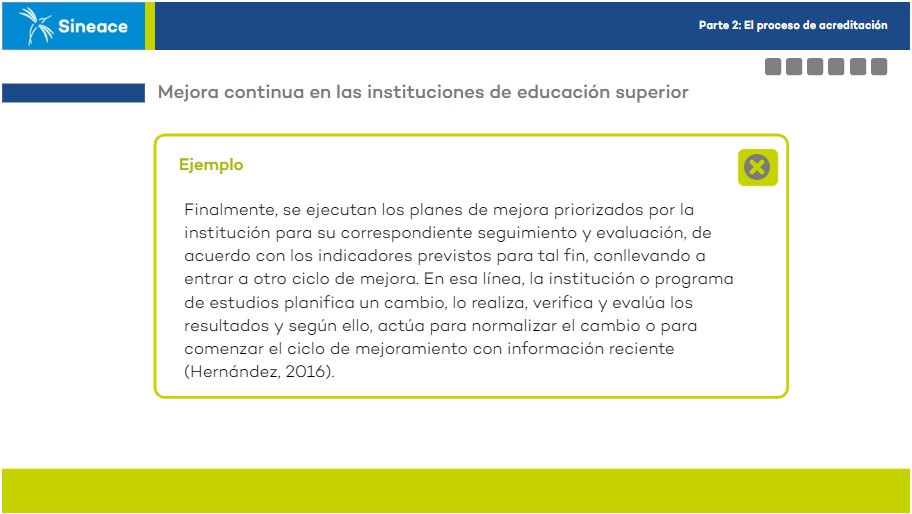 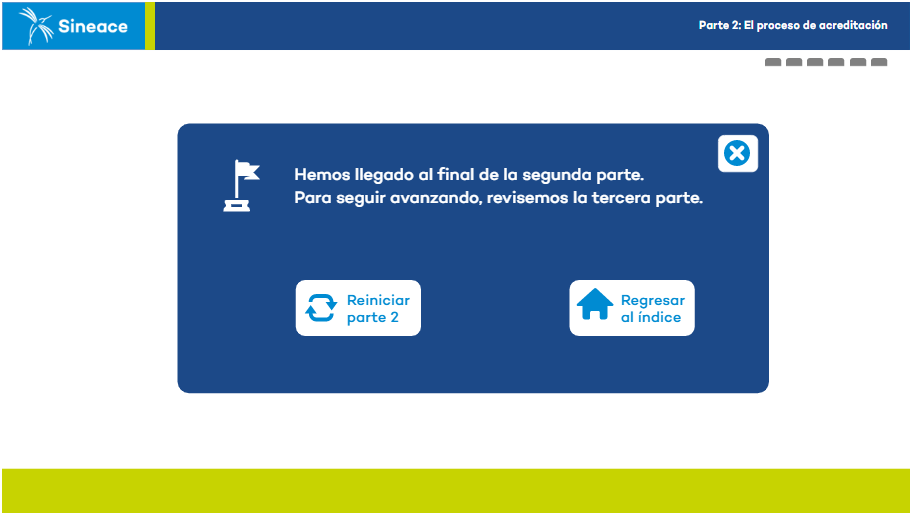 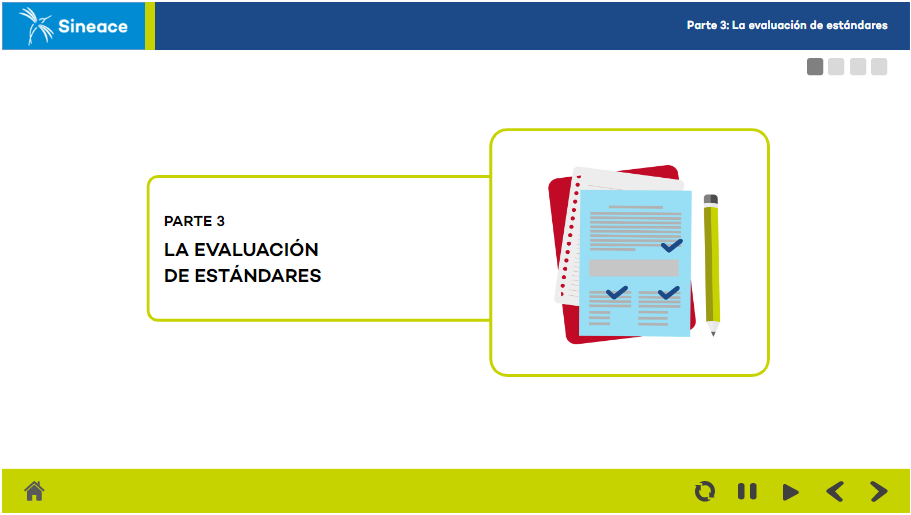 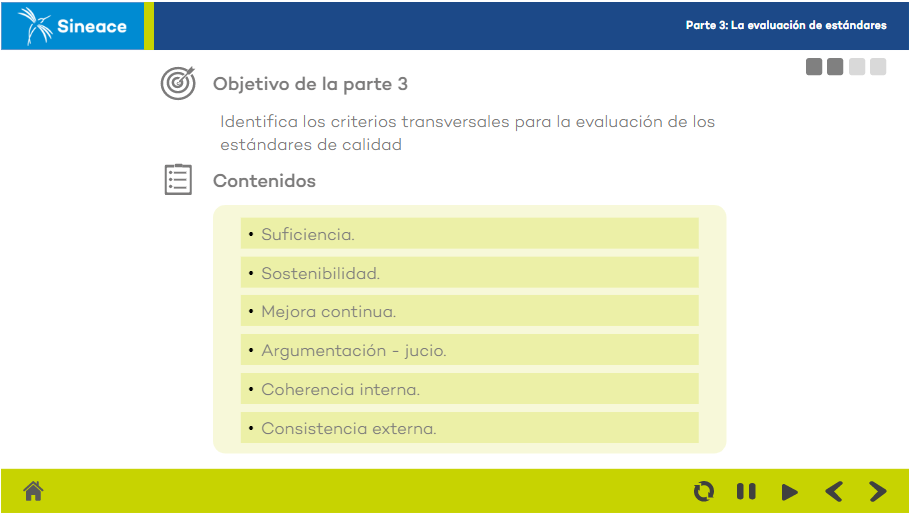 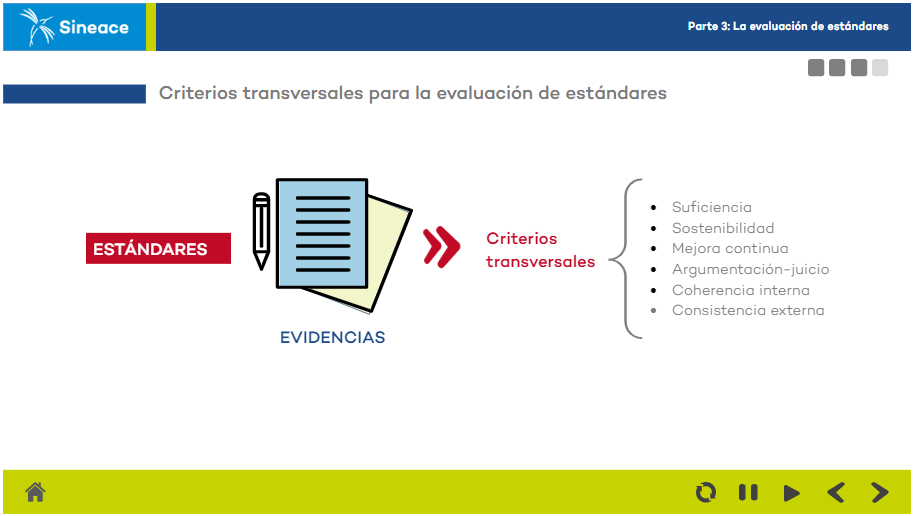 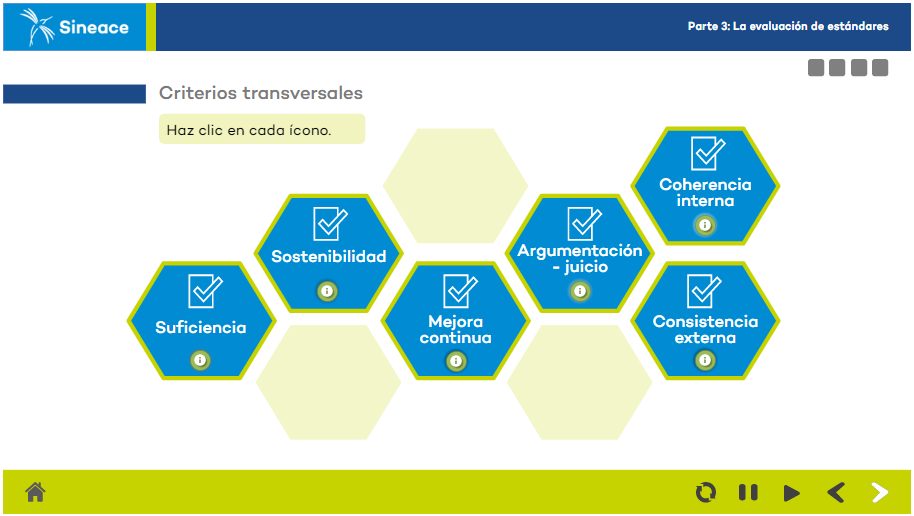 …………………….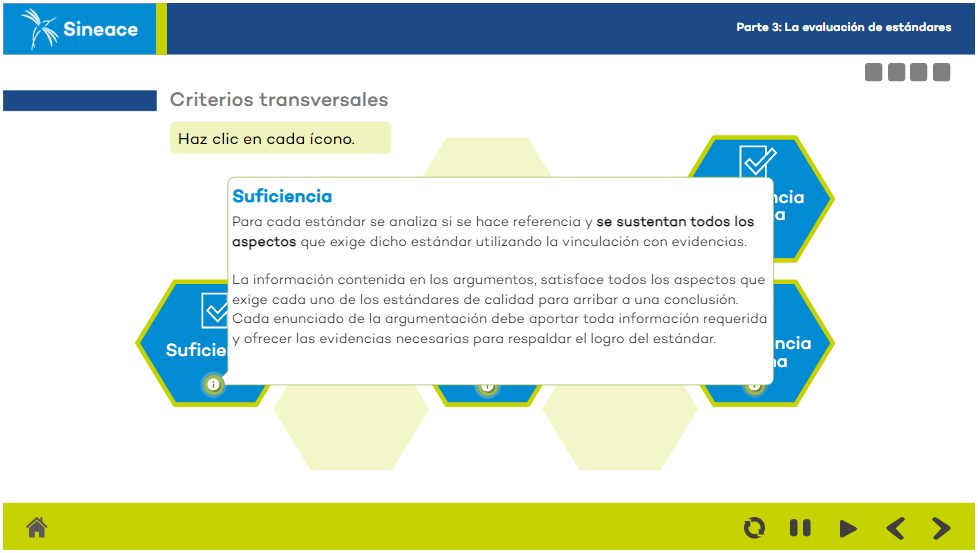 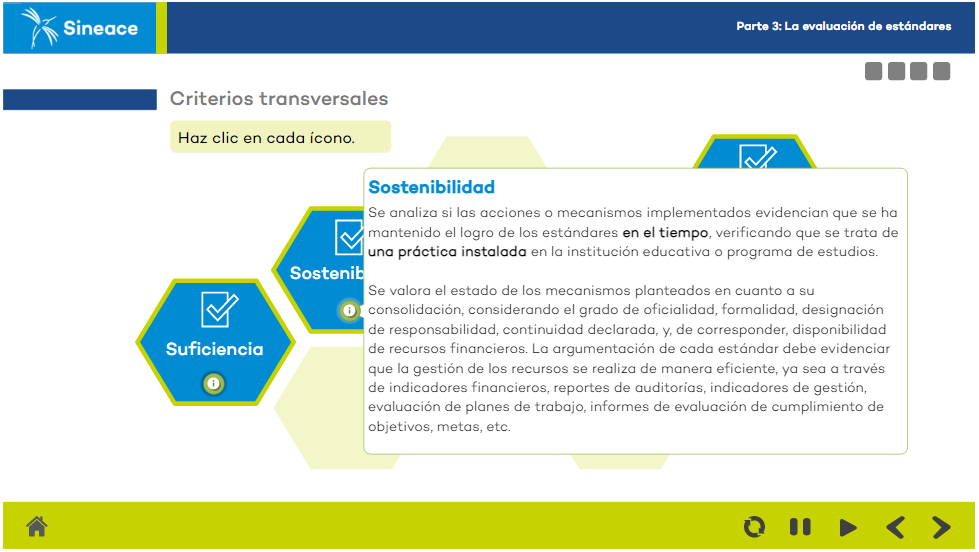 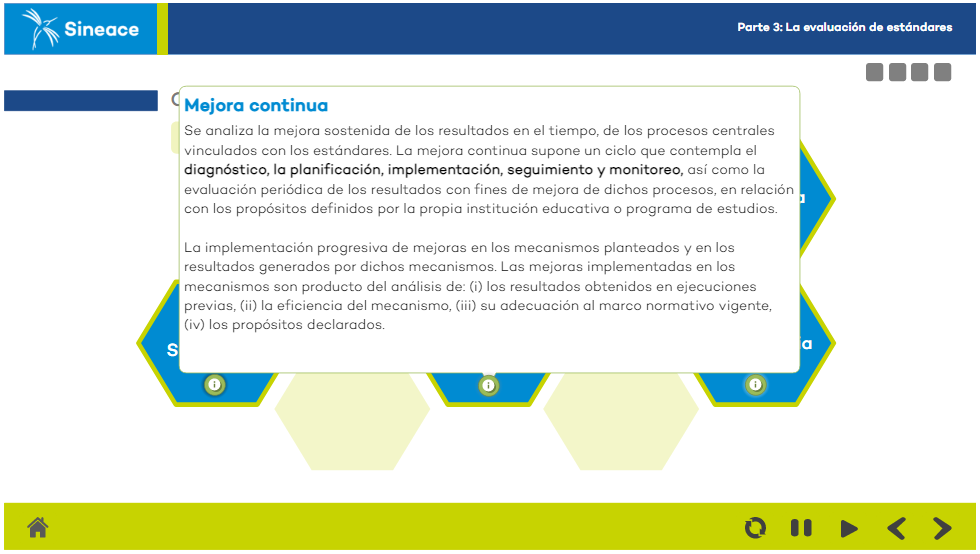 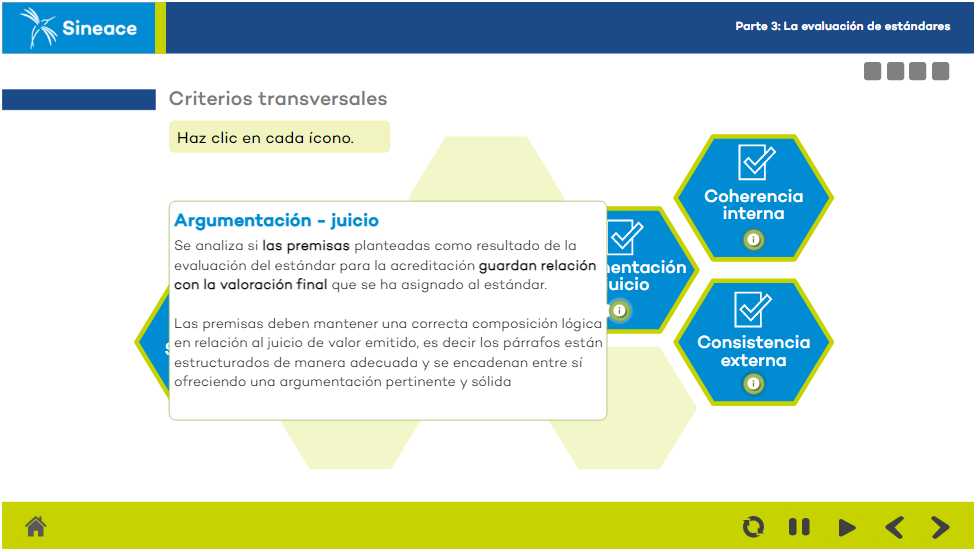 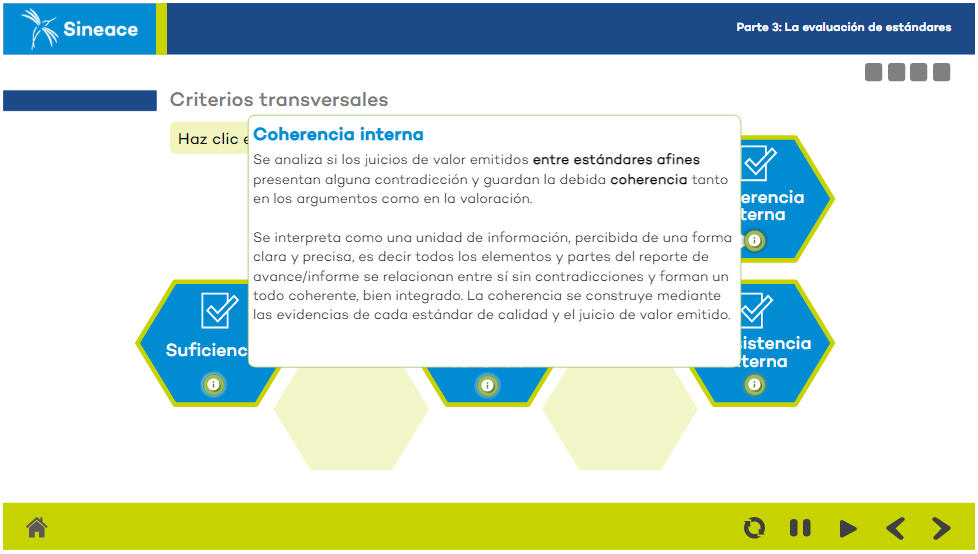 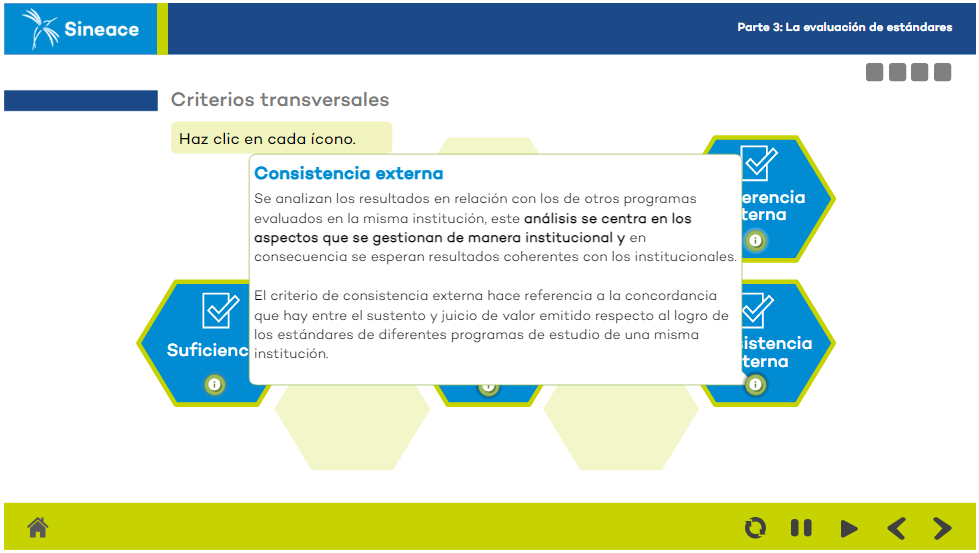 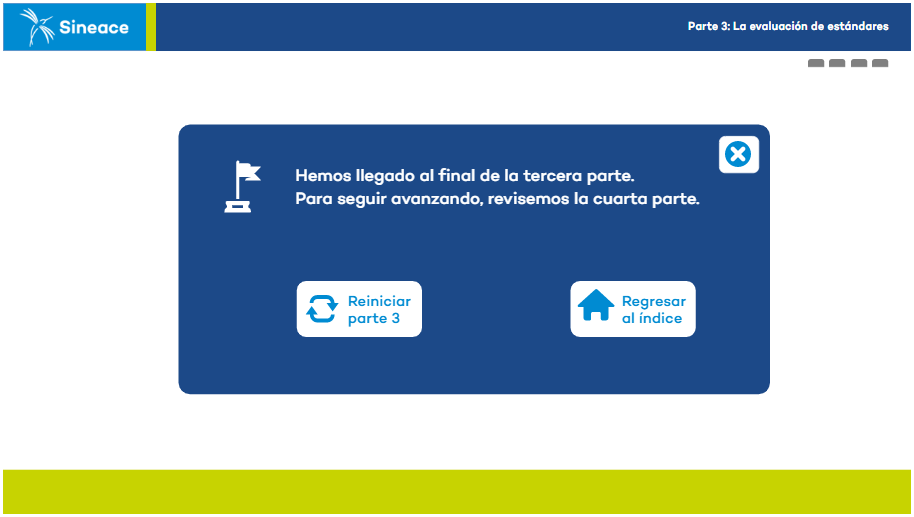 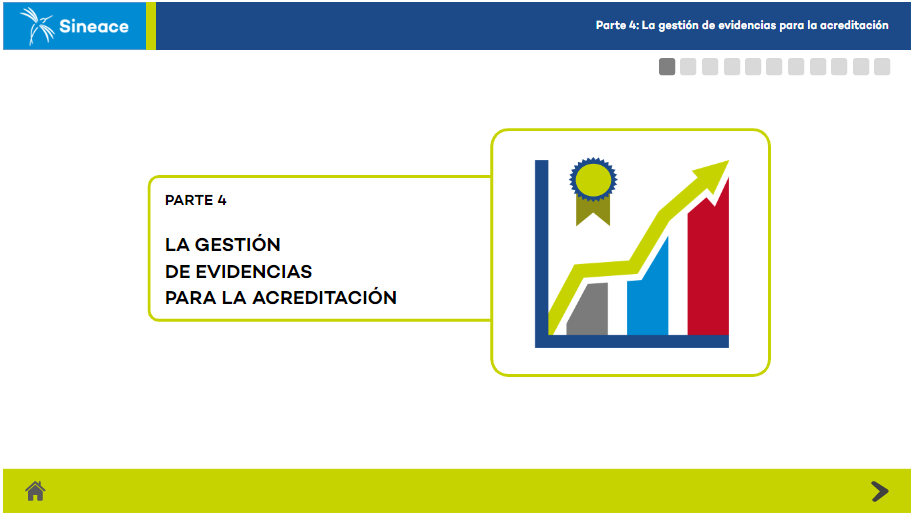 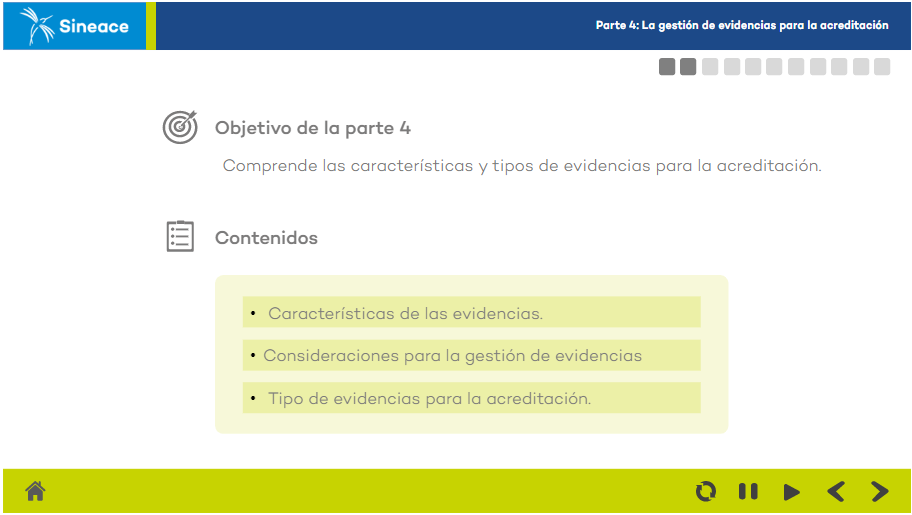 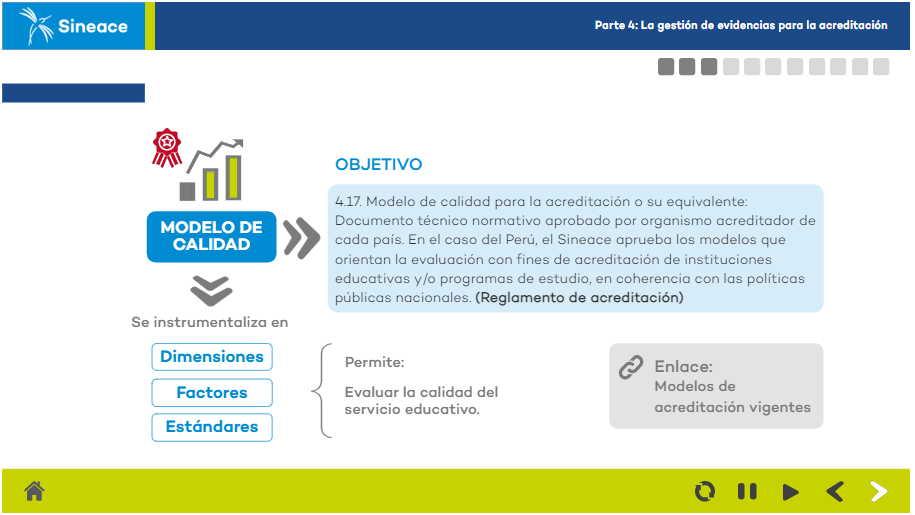 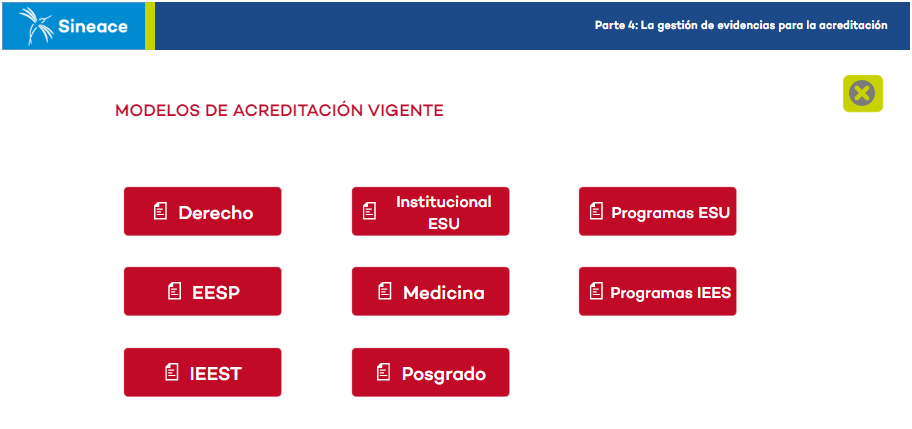 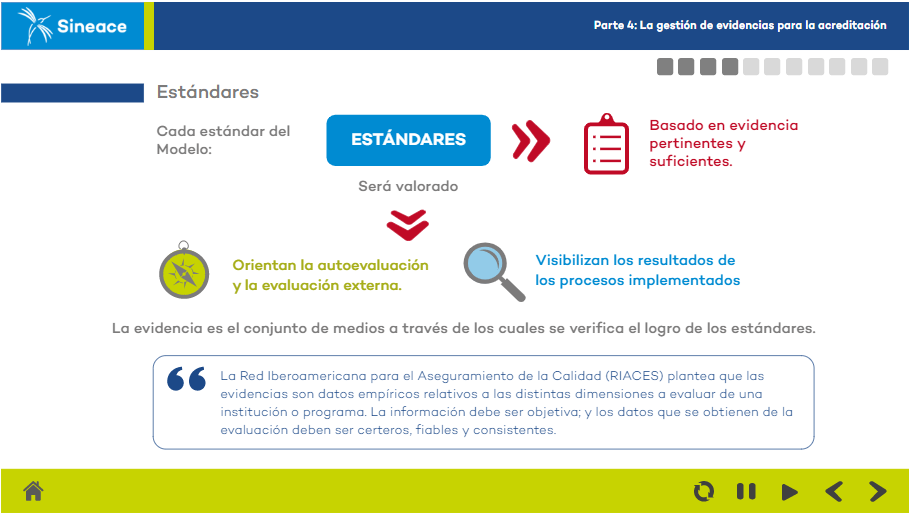 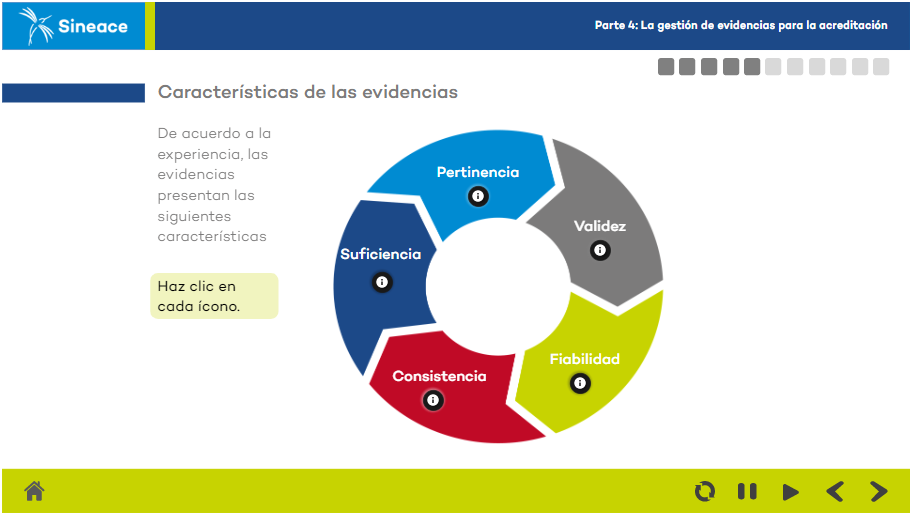 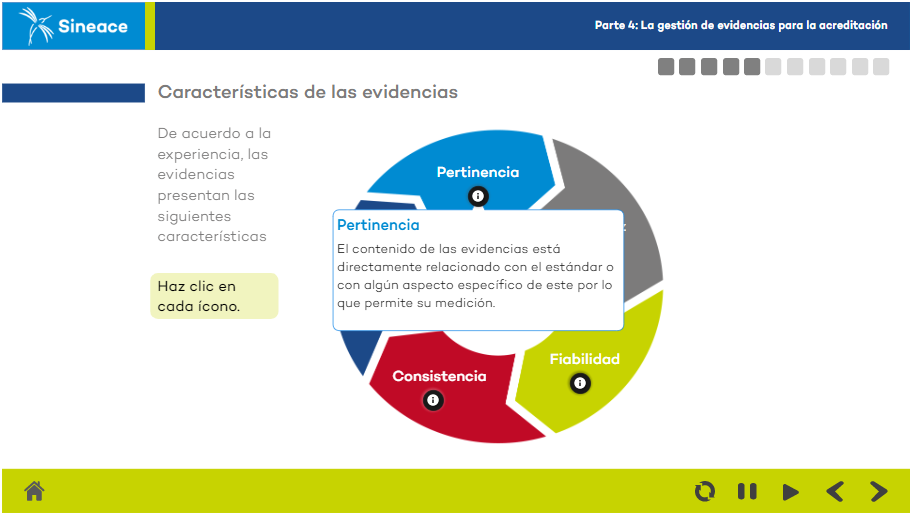 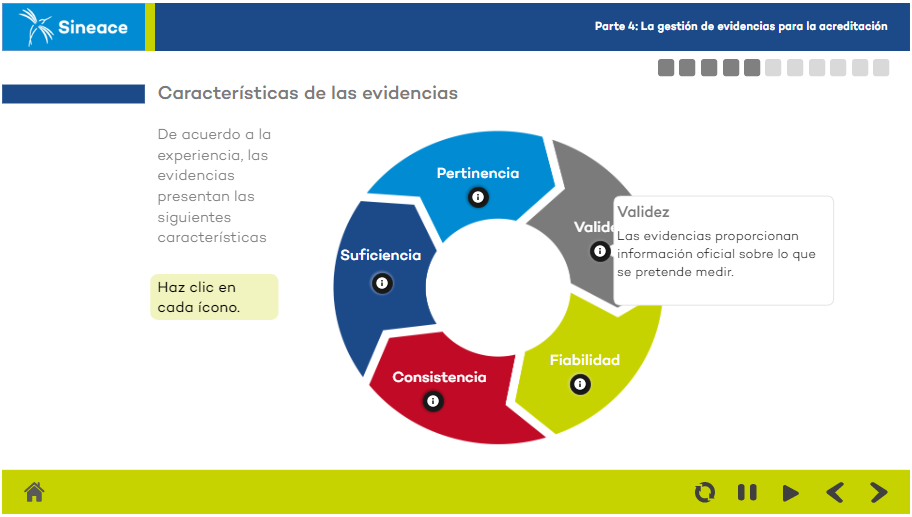 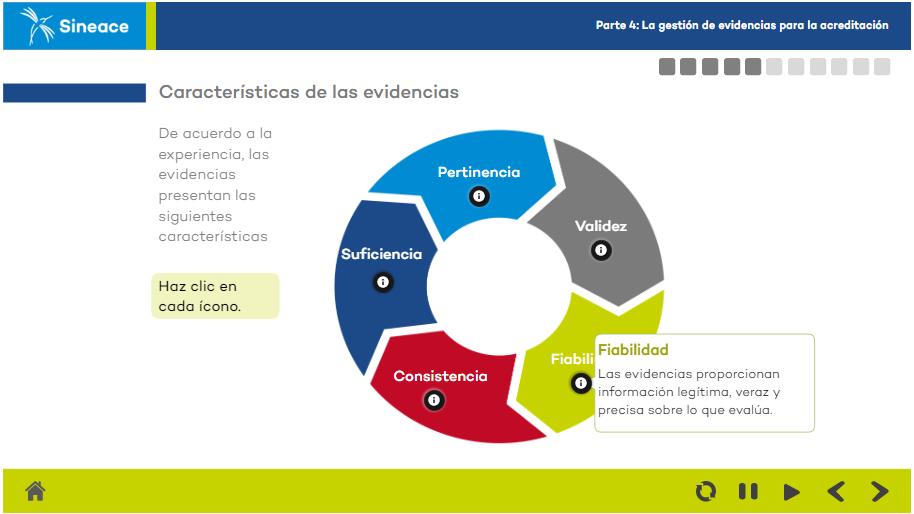 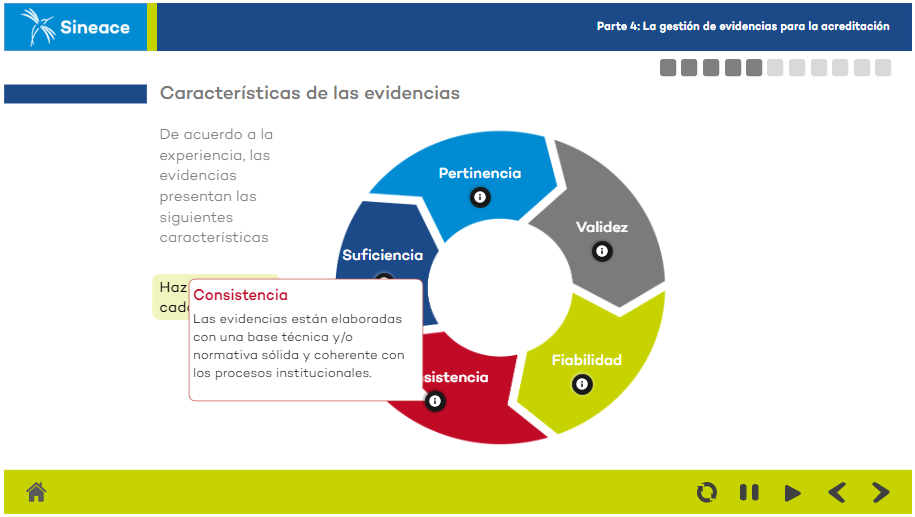 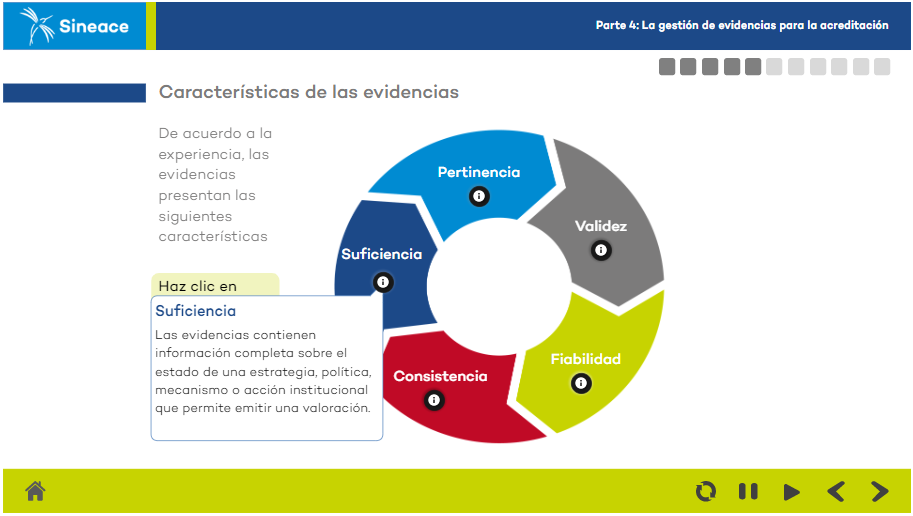 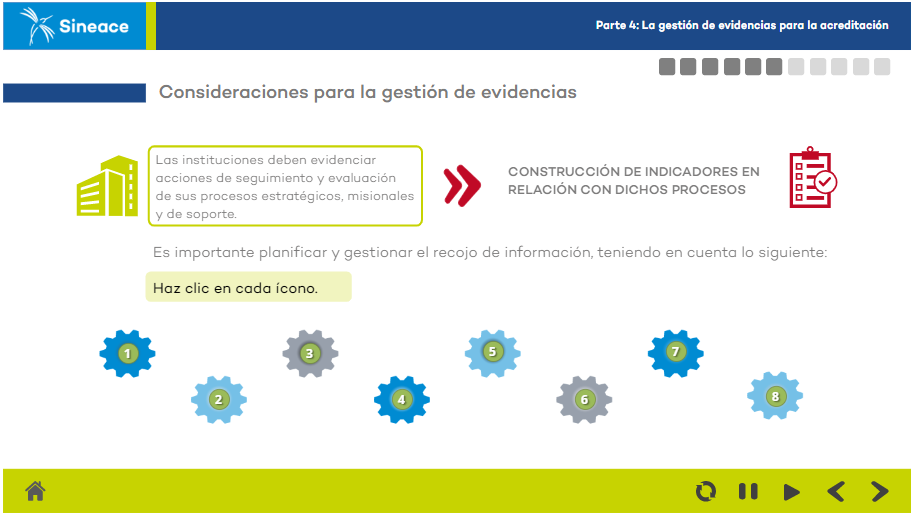 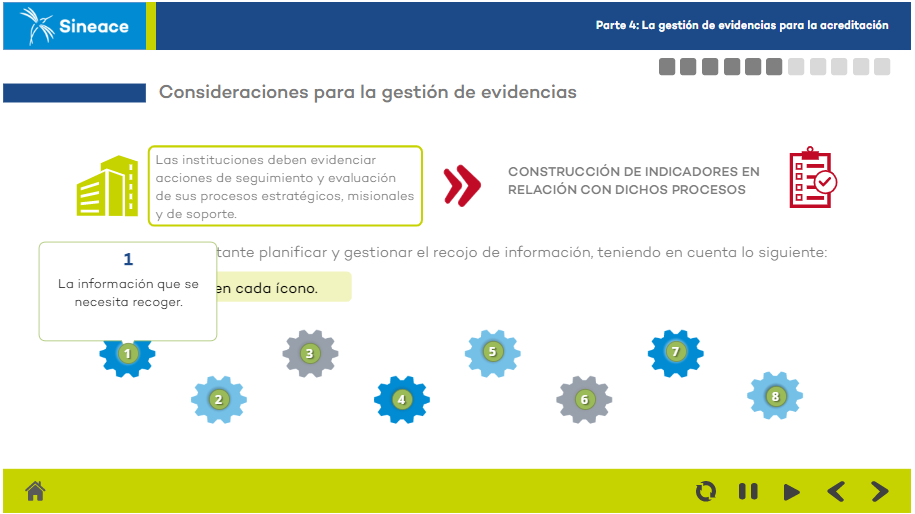 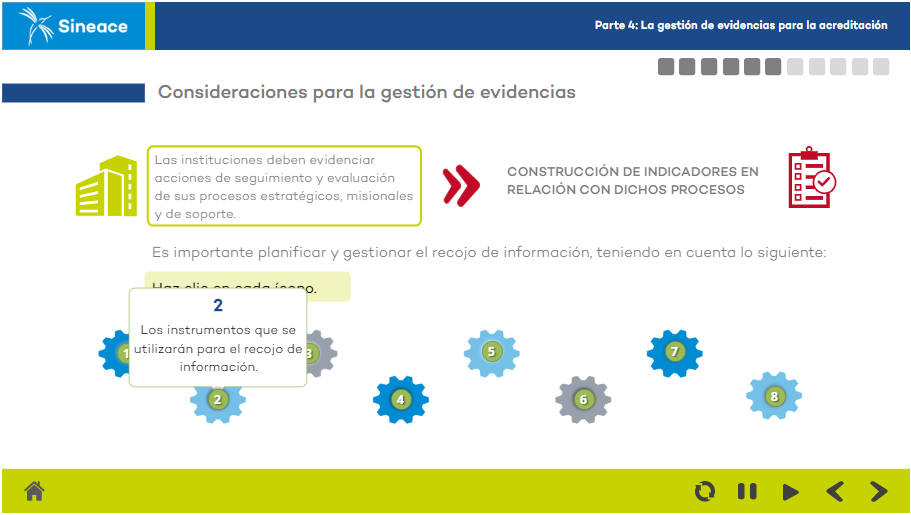 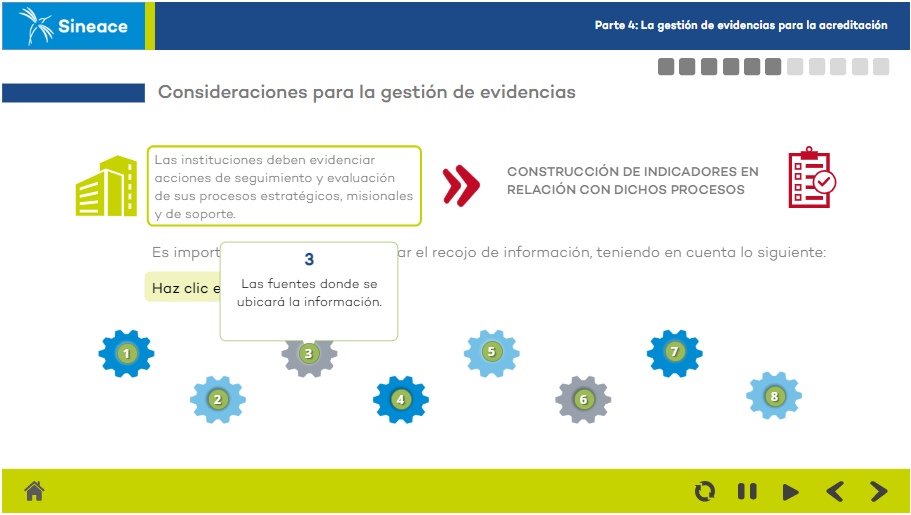 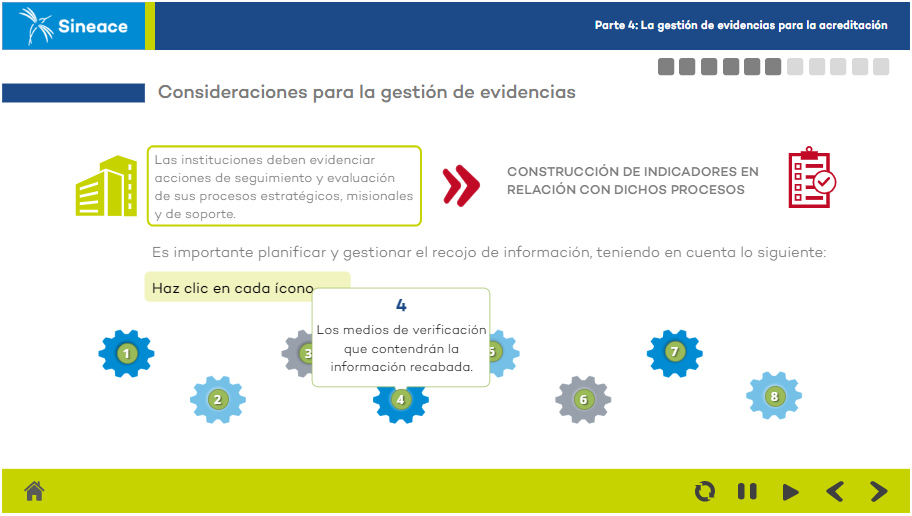 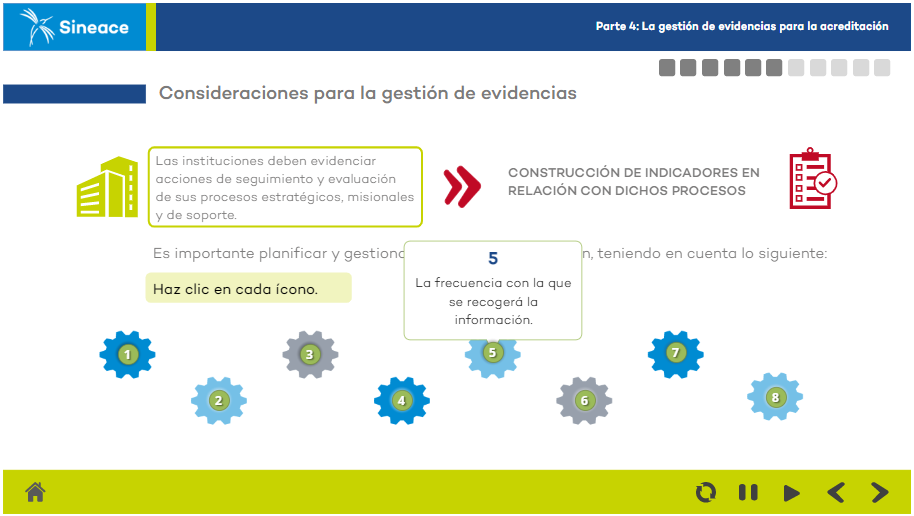 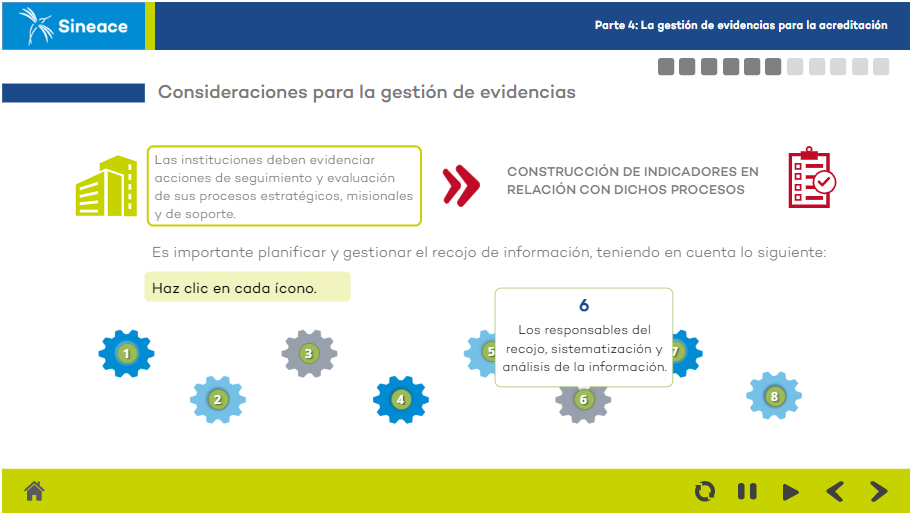 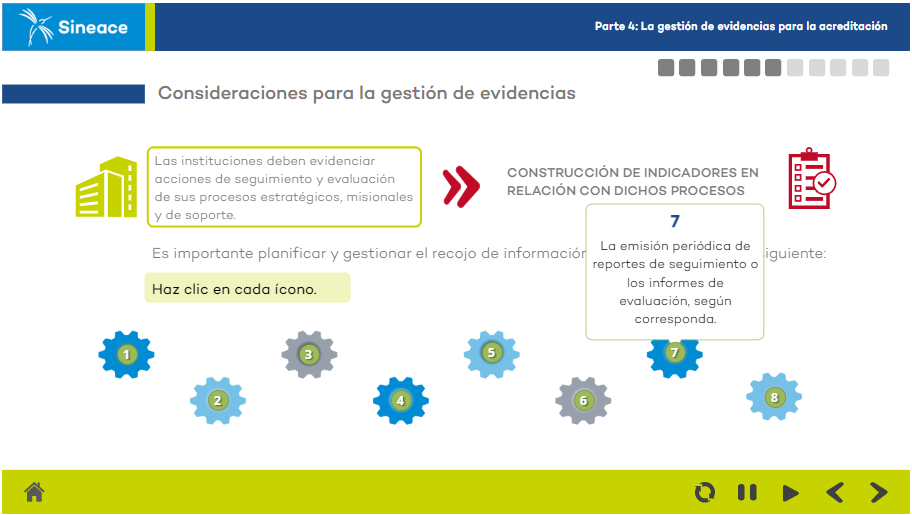 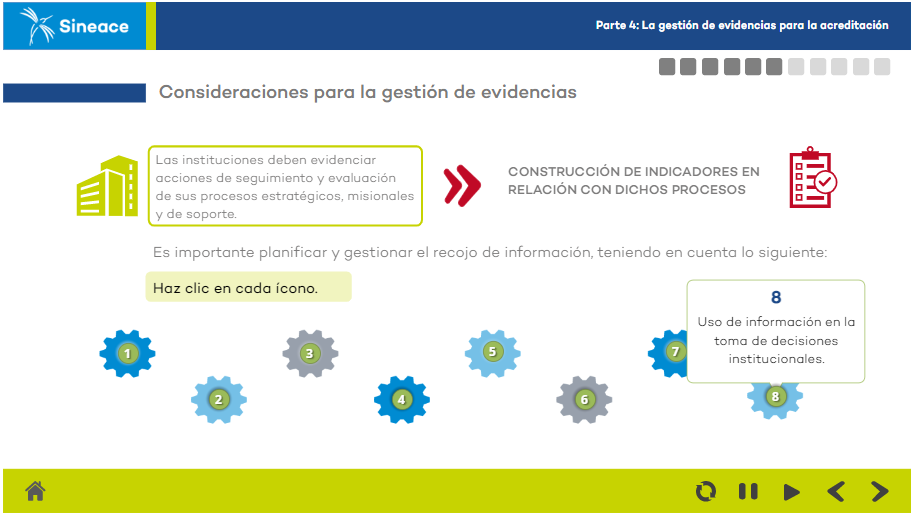 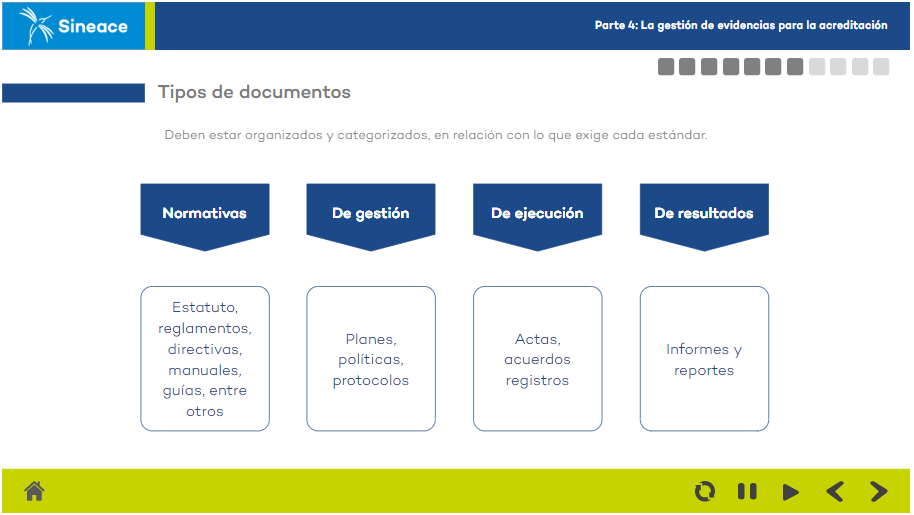 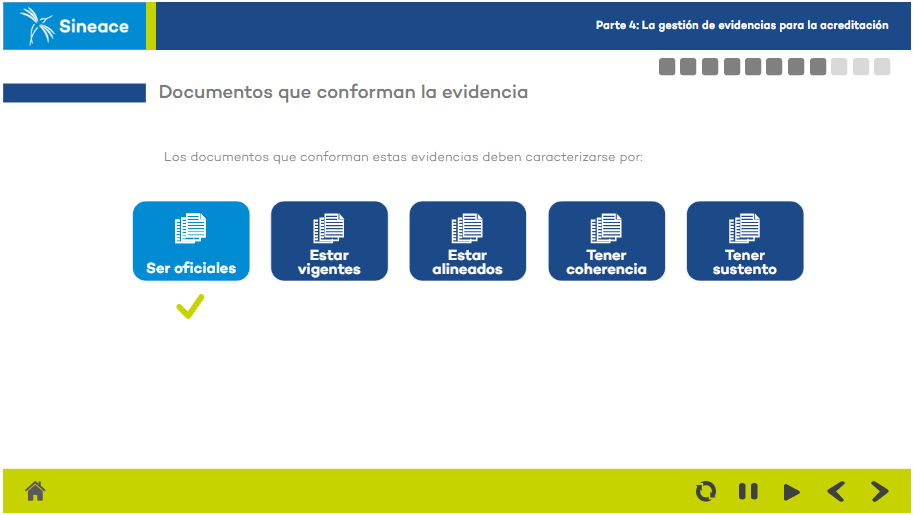 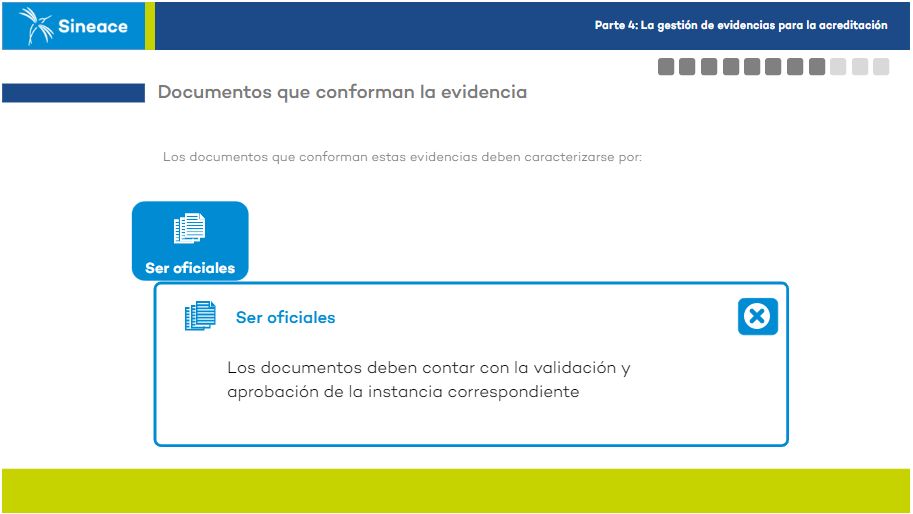 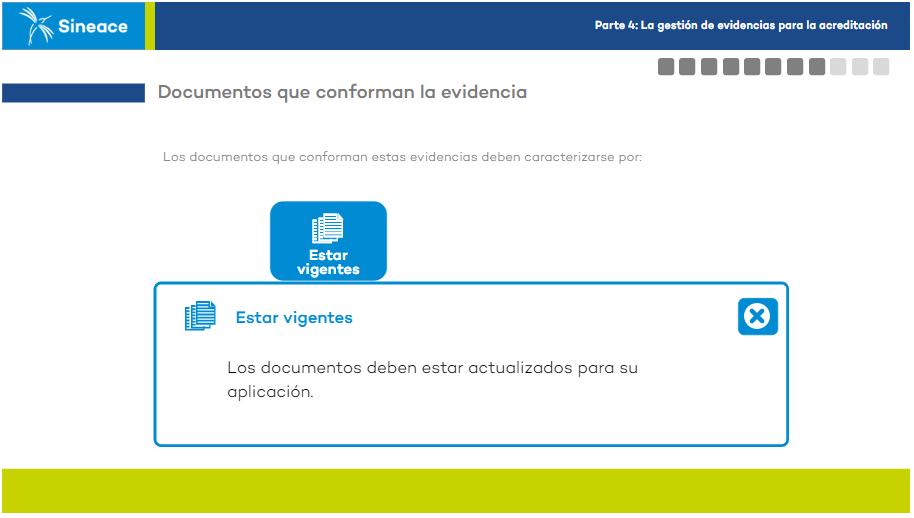 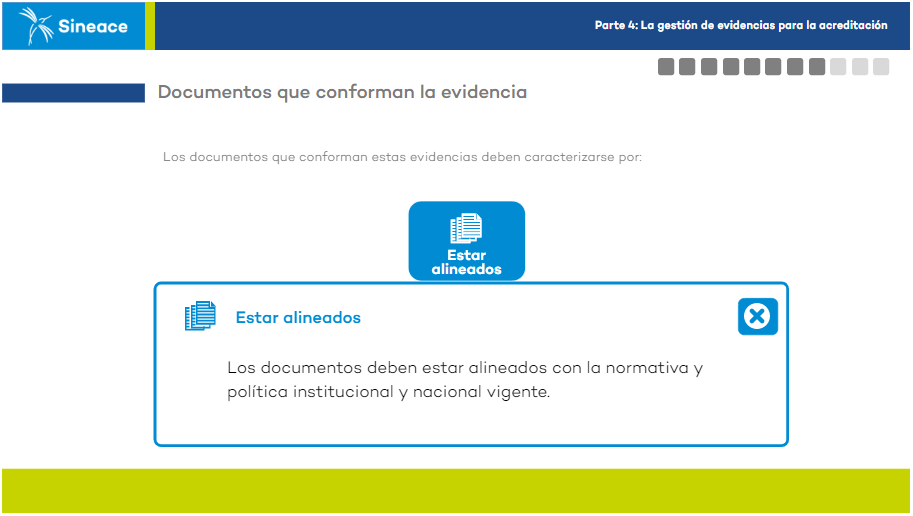 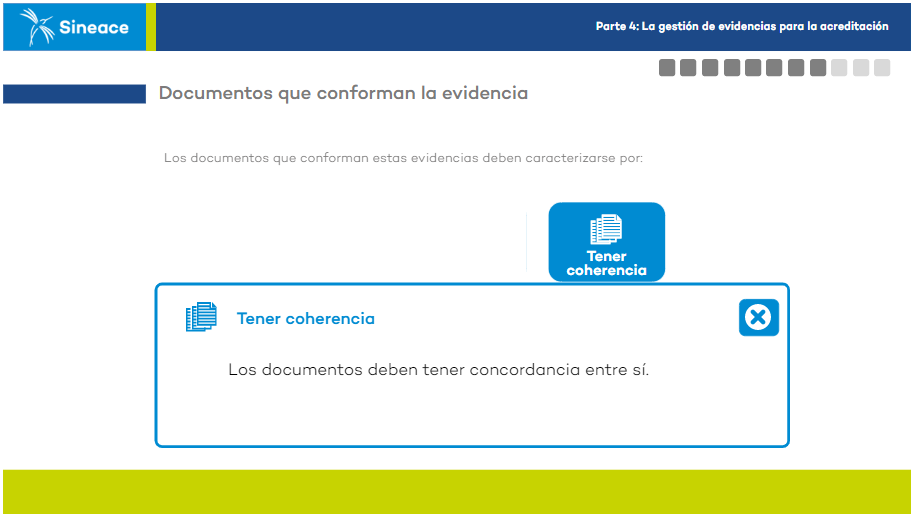 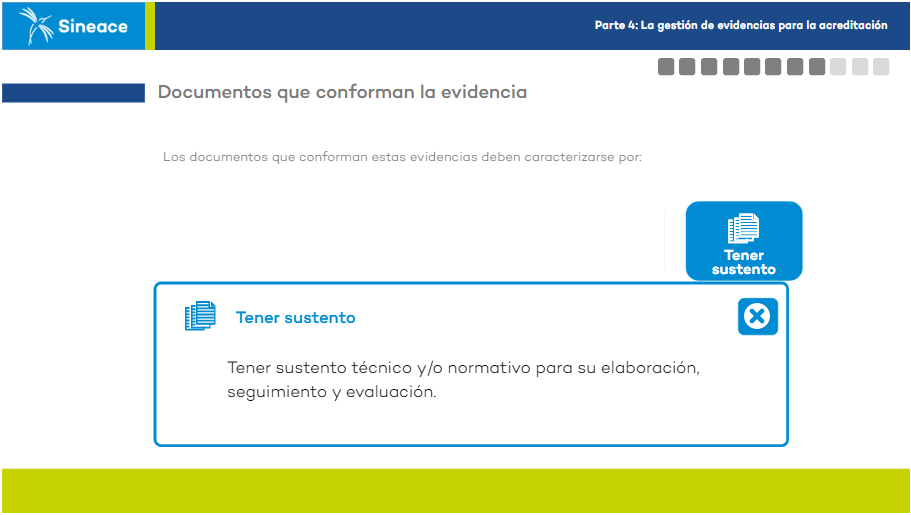 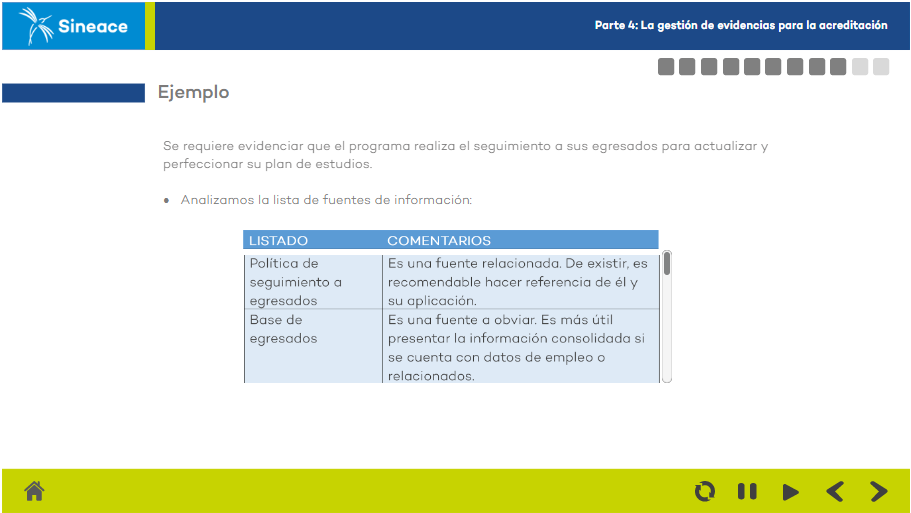 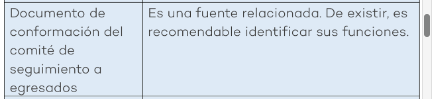 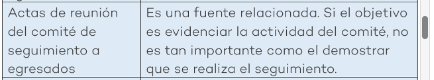 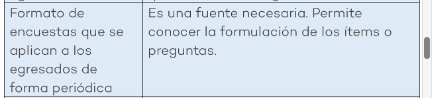 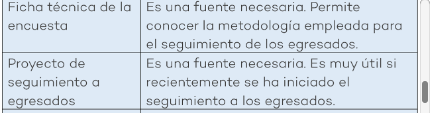 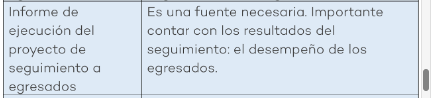 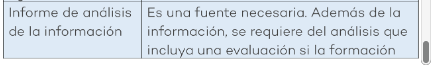 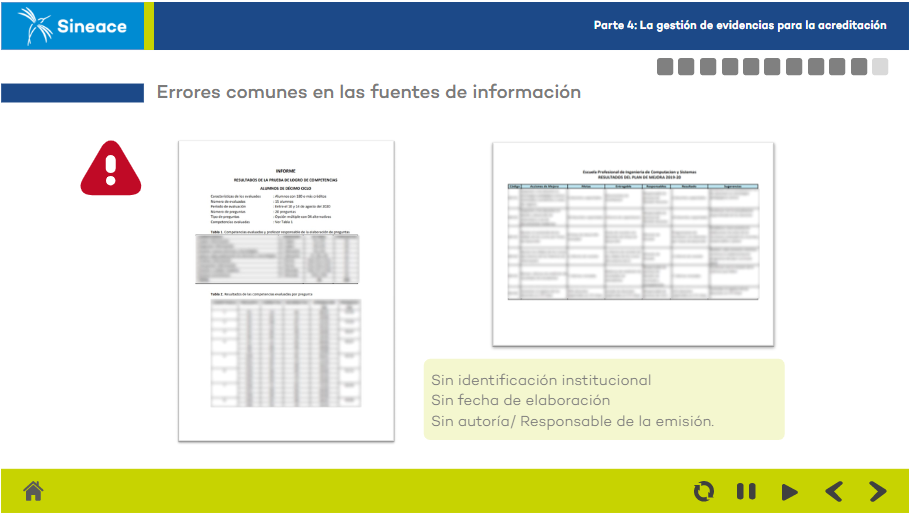 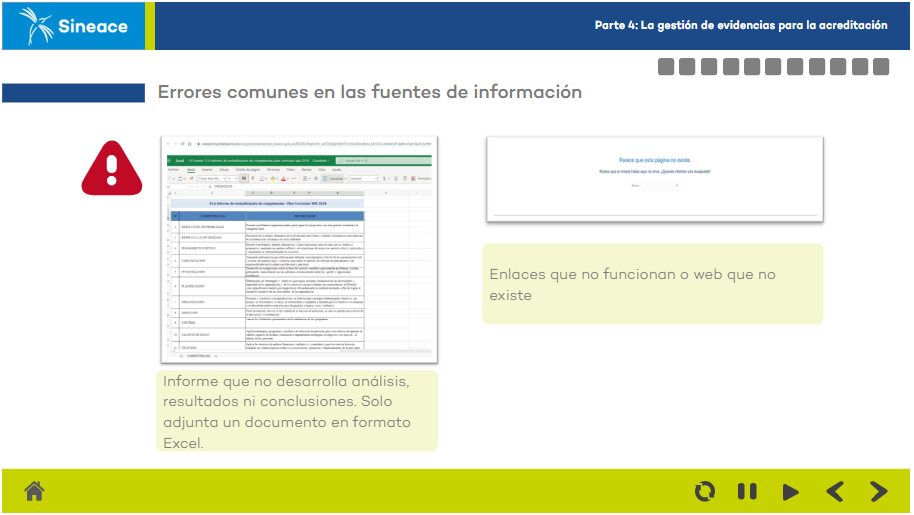 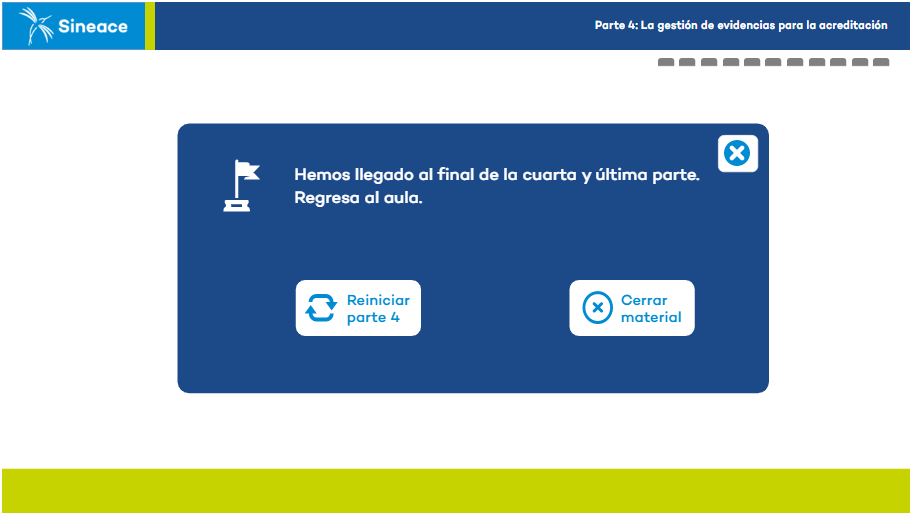 